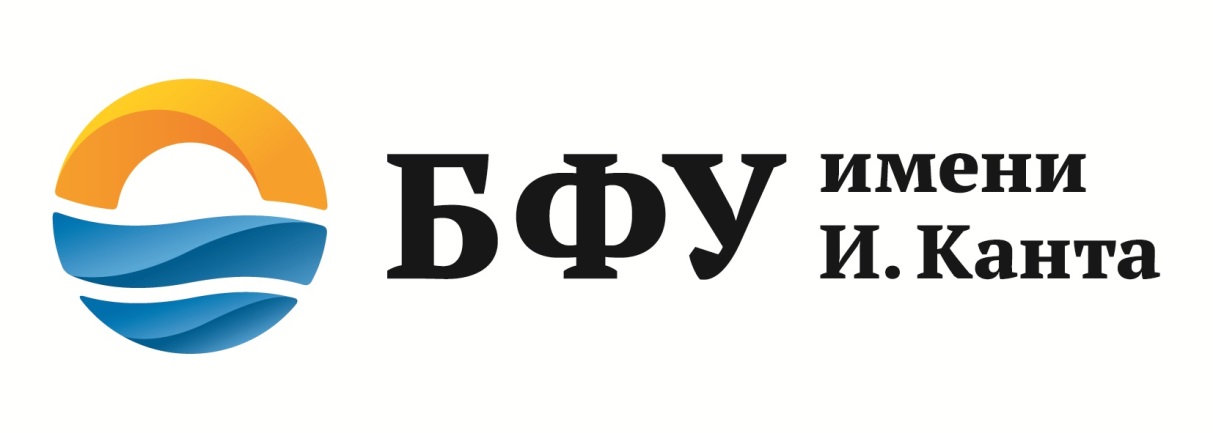 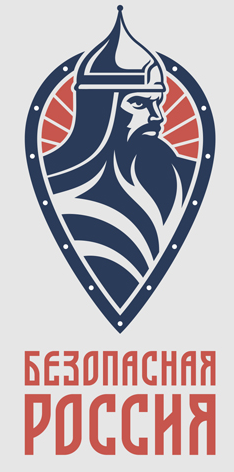 по заказу Министерство образования Калининградской областипри участии Антитеррористической комиссии Калининградской областиПРАКТИКО-ОРИЕНТИРОВАННАЯ УЧЕБНАЯ ПРОГРАММА«Профилактика и противодействие экстремистским  проявлениямв молодежной среде»Калининград2017 г.Пояснительная записка. Актуальность разработки программы. 	В группе риска лиц, подверженных экстремизму, находятся  все слои населения вне зависимости от возраста, социального положения, уровня образования и исповедуемой религии. Однако, как показывает практика, наиболее уязвимой для внешнего воздействия является молодежная среда, в рамках которой происходит накопление протестного потенциала  в самых различных формах. В настоящее время среди подрастающего поколения большую популярность имеют шовинистические, расистские и ксенофобские лозунги и идеи. Практическая реализация подобных экстремистских воззрений может привести к совершению уголовно-наказуемых деяний, причиняющих физический вред и моральные страдания большому числу граждан. Исходя из этого, получение учащимися знаний об общественной опасности экстремизма и сущности антиэкстремистской деятельности, позволит сформировать у них стойкое негативное отношение к экстремизму и выработать навыки поведения, позволяющего предотвратить вовлечение представителей подрастающего поколения в различные организации и сообщества экстремистской направленности. Цель программы.Практико-ориентированная учебная программа «Профилактика и противодействие экстремистским проявлениям в молодежной среде» имеет своей целью  формирование у слушателей негативного отношения к экстремизму и выработки навыков правсознательного поведения, направленного на предотвращение вовлечения представителей подрастающего поколения в различные организации и сообщества экстремистской направленности. Результаты освоения программы.1.4. Организационно-педагогические условия:Принципы построения обучения:- системность обучения;- интерактивность обучения;- информационная динамичность учебного материала; - практико-ориентированность;- ориентированность на слушателя.Образовательные технологии: - использование в обучении ситуационного подхода;- использование оценочных материалов развивающего типа; - ориентация слушателей в ходе обучения на взаимосвязанную учебную,  методическую и преподавательскую деятельность (работа в малых группах, «мозговой штурм», публичная презентация результатов работы, разработка плана урока).Методические средства обучения:учебно-методические материалы (учебники, учебные пособия, практикумы, периодические издания, раздаточный материал, нормативная документация и др.);в процессе обучения используются следующие методы:- работа в малых группах;- дискуссия;- решение ситуационных задач;- «мозговой штурм»;- публичная презентация результатов работы.Материально-технические средства обучения:- аудитории (классы); - персональные компьютеры, подключенные к сети интернет (в кол-ве равном числу слушателей);- флипчарт;   - проектор.Учебный план Категория  слушателей: Программа рассчитана на учащихся средних и старших классов общеобразовательных школ в возрасте от 12 до 17 лет. Нормативный срок освоения программы: 4 академических часа. Форма обучения: очная. Режим занятий: в соответствии с расписанием. Учебно-тематический план и краткое содержание практико-ориентированной учебной программы «Профилактика и противодействие экстремистским проявлениям в молодежной среде»3. Список литературыНормативно-правовое обеспечение программы  		 1. Конституция Российской Федерации от 12.12.1993г. (в ред. от 21.07.2014 №11-ФКЗ) // СПС «Консультант Плюс. 	 2. Федеральный закон  от 06.03.2006 № 35-ФЗ "О противодействии терроризму" (в ред. от 06.07.2016 № 374-ФЗ) // СПС «Консультант Плюс». 	 3. Федеральный закон от 28.12.2010 № 390-ФЗ "О безопасности" (в ред. от 05.10.2015 №285-ФЗ)// СПС «Консультант Плюс». 	 4. Федеральный закон от 25 июля 2002 г. N 114-ФЗ
"О противодействии экстремистской деятельности" (в ред. от 23.11.2015 № 314-ФЗ) // СПС «Консультант Плюс». Список обязательной литературы  1. Понкин И.В. Проблемы государственной политики в сфере противодействия экстремистской деятельности: Учебное пособие. – М.: Директ-медиа, 2014. – 432с.    2. Вишняков Я.Д. Противодействие терроризму: [учебник для обучающихся по направлению "Педагогическое образование"] / Я. Д. Вишняков. - Москва: Академия,  2012. - 256 с. // Электронный режим доступа:   http://nac.gov.ru/sites/default/files/protivodeystvie_terrorizmu.pdf	  3. Учебное пособие. Часть 3. Курс лекций по противодействию терроризму. Плотников В.В. – М.: 2013. – 496 с. // Электронный режим доступа: http://www.atk26.ru/doc/kurs_3.pdf	  4. Антонян Ю. М. Экстремизм и его причины: монография / Ю. М. Антонян, А. В. Ростокинский, Я. И. Гилинский и др.; под ред. Ю. М. Антоняна. - М.: Логос, 2014. - 312 с.	  5. Терроризм как социально-политическое явление. Противодействие в современных условиях: монография / [В.Ю. Бельский и др.]; под ред. В.Ю. Бельского,  А.И. Сацуты. – М.: ЮНИТИ-ДАНА, 2015. – 367с.	  6.   Бондырева С.К., Безюлева Г.В.  Молодежный экстремизм: Предупреждение и профилактика. Учебно-методическое пособие. М: МПСУ – 2013. – 248с.Список дополнительной литературы	  1. Информационная безопасность и вопросы профилактики киберэкстремизма среди молодежи. сборник статей / под редакцией Г.Н. Чусавитиной, Л.З. Давлеткириевой, Е.В. Черновой. Магнитогорск, 2013.	 2. Еремин Д.С. Методика расследования преступлений, связанных с политическим экстремизмом: на материалах северо-кавказского региона дис. ... канд. юрид. наук.: 12.00.12/ Д. Н. Еремин. Калининград, 2016. 3. Лагун А.В., Павлова В.М., Стребков П.А. Исследование представлений первокурсников об экстремизме. Ученые записки Санкт-Петербургского имени В.Б. Бобкова филиала Российской таможенной академии. –  2016. –  № 2 (58). –  С. 99-104. 4. Галихузина Р.Г. Возможности образовательного пространства в профилактике проявлений экстремизма в молодежной среде (на материалах республики Татарстан). Казанский педагогический журнал. –  2016. –  № 3 (116). –  С. 66-72. 5. Сингач А.Н. К вопросу о профилактике экстремизма в молодежной среде. Социальная интеграция и развитие этнокультур в евразийском пространстве. –  2015. –№ 3-2. – С. 193-197. 6. Алексеев А.Р., Назаршоев Н.М. Противодействие вербовке молодежи в ряды ИГИЛ. В сборнике: Студенческая наука Подмосковью, материалы международной научной конференции молодых ученых. – 2016. – С. 24-26. 7. Григорьев А.Н. Некоторые подходы к организации работы по профилактике экстремизма.  Вестник Калининградского филиала Санкт-Петербургского университета МВД России. –  2017. –  № 1 (47). –  С. 53-56.Электронная поддержка образовательного процесса	 1. Официальный сайт Национального антитеррористического комитета Российской Федерации [Электронный ресурс] Режим доступа: http://nac.gov.ru/index.html	 2. Информационный правовой портал «ГАРАНТ». [Электронный ресурс]  Режим доступа: http://www.garant.ru/	 3. Справочная правовая система «Консультант Плюс». [Электронный ресурс]  Режим доступа:http://www.konsultant.ru/	 4. Официальный сайт Следственного комитета РФ. [Электронный ресурс]  Режим доступа: http://www.sledcom.ru/	 5. Официальный сайт Совета Безопасности РФ. [Электронный ресурс]  Режим доступа: http://www.scrf.gov.ru 	 6. Официальный сайт ФСБ России. [Электронный ресурс]  Режим доступа: http://www.osfsb.ru	 7. Официальный сайт Антитеррористического центра СНГ. [Электронный ресурс]  Режим доступа: http://www.atcsng.ruПеречень дидактических материалов в составе УМК к практико-ориентированной учебной программе  «Профилактика и противодействие экстремистским проявлениям в молодежной среде»1. АннотацияПеречень дидактических материалов в составе УМК к практико-ориентированной учебной программе «Профилактика и противодействие экстремистским проявлениям в молодежной среде»,  представляет собой систему документов, включающую в себя краткий конспект лекционных занятий, поминутный план интерактивных занятий (тренингов), наглядные иллюстрационные материалы, а также методические рекомендации для преподавателей по организации и проведению интерактивных занятий. Следование материалам дистанционного курса и своевременное позволит обеспечить высокое качество подготовки слушателей в области профилактики экстремизму и терроризму.Краткий конспект лекционных занятий. Тема №1. Понятие и сущность экстремизма,основные виды экстремистских идеологий и концепций.Толковый словарь Дмитрия Ушакова, изданный в 1935-1940 годах дает такое определение термина: «Экстремизм (от лат. extremus — «крайний») — склонность, приверженность к крайним взглядам и мерам, преимущественно в политике».Общепринятого и универсального определения экстремизма в юриспруденции не выработано и по сей день. Вместе с тем, можно выделить два базовых подхода  к пониманию данной категории. Согласно первому подходу экстремизм следует воспринимать в первую очередь как деятельность. Так, отдельные ученые под экстремизмом понимает противоправную деятельность, осуществление которой причиняет или может причинить существенный вред основам конституционного строя или межличностным отношениям. В этом же ряду стоит профессор Ю.П. Зинченко, который следующим образом определяет данную категорию: «экстремизм – это агрессия, направленная против изменений существующего социального порядка. ...Экстремизм, по существу, – есть борьба поставленных в критическую ситуацию социальных групп чрезвычайными средствами и способами за сохранение своего физического существования и культурной идентичности. Но важно подчеркнуть, что это борьба деструктивная и иллюзорная, которая не разрешает, а лишь усугубляет критическое положение данной социальной группы».Более того, в рамках данного подхода сформулировано и легальное определение экстремизма, которое изложено в Федеральном Законе Российской Федерации от 25.07.2002г. № 114-ФЗ  «О противодействии экстремистской деятельности». Так, согласно статье 1 Федерального закона «О противодействии экстремистской деятельности», где под экстремизмом понимается: 1) деятельность общественных и религиозных объединений, либо иных организаций, либо средств массовой информации, либо физических лиц по планированию, организации, подготовке и совершению действий, направленных на: насильственное изменение основ конституционного строя и нарушение целостности Российской Федерации; подрыв безопасности Российской Федерации; захват или присвоение властных полномочий; создание незаконных вооруженных формирований; осуществление террористической деятельности; возбуждение расовой, национальной или религиозной розни, а также социальной розни, связанной с насилием или призывами к насилию; унижение национального достоинства; осуществление массовых беспорядков, хулиганских действий и актов вандализма по мотивам идеологической, политической, расовой, национальной или религиозной ненависти либо вражды, а равно по мотивам ненависти либо вражды в отношении какой-либо социальной группы; пропаганду исключительности, превосходства либо неполноценности граждан по признаку их отношения к религии, социальной, расовой, национальной, религиозной или языковой принадлежности;2) пропаганда и публичное демонстрирование нацистской атрибутики или символики либо атрибутики или символики, сходных с нацистской атрибутикой или символикой до степени смешения;3) публичные призывы к осуществлению указанной деятельности или совершению указанных действий;4) финансирование указанной деятельности либо иное содействие ее осуществлению или совершению указанных действий, в том числе путем предоставления для осуществления указанной деятельности финансовых средств, недвижимости, учебной, полиграфической и материально-технической базы, телефонной, факсимильной и иных видов связи, информационных услуг, иных материально-технических средств.В тоже время существует и иной подход, в рамках которого экстремизм выступает как явление. Так, например, некоторые ученые понимают экстремизм как антиобщественное социально-политическое явление, представляющее собой социально и психологически обусловленное идеологически мотивированное использование крайних форм и методов в социально-политических отношениях.Каждый из представленных подходов имеет собственные, как сильные, так и слабые стороны.  Вместе с тем, применительно к данному курсу экстремизм целесообразно рассматривать как комплексную категорию. Таким образом, экстремизм можно определить как приверженность конкретных лиц или организаций к крайним взглядам и мерам общественной практики, несущим в себе высокую степень опасности для личности, общества и государства. Близким к понятию экстремизма является – терроризм. Терроризм выступает как совокупность специфических противоправных насильственных приемов и способов воздействия на охраняемые законом общественные отношения, при помощи которых экстремисты хотят достичь (а иногда и достигают) желаемых целей. Экстремизм и терроризм во многом повторяют друг друга, но в то же время имеют определенные правовые различия, основанные на характерных признаках составов преступлений экстремистской и террористической направленности. Итак, под экстремизмом в его политическом или юридическом выражении следует понимать политическую деятельность, нацеленную на подрыв основ государственного строя, разжигание межнациональной или религиозной розни, а понятие «вооруженный экстремизм» необходимо трактовать как вооруженную деятельность, направленную на достижение политических целей. В своих крайних, наиболее радикальных проявлениях экстремизм может приобретать и вооруженную форму. Субъектами вооруженного экстремизма могут выступать как политические партии радикального толка, так и спонтанно возникающие на волне национализма, сепаратизма и религиозной ненависти политические группировки и организации экстремистской направленности, отрицающие или считающие недостаточной легальную борьбу и делающие ставку на вооруженное насилие. Объектами вооруженного экстремизма являются, как правило, органы государственной власти, отдельные политические лидеры, от которых зависит принятие важных решений, представители тех или иных национальных и религиозных конфессий и т.п. Для воздействия на них используется широкий спектр насильственных действий, основными из них могут быть терроризм, организация вооруженных массовых выступлений, борьба незаконных вооруженных формирований (иррегулярных войск) с регулярными подразделениями силовых структур государства.Идеология (от греч. "idea" - понятие и "logos" - знание) – система идей, взглядов, представлений. Исходным пунктом любой идеологии является идея, которая развивается в  определенной интеллектуальной среде, воздействует на общественное сознание и порождает массовые политические движения. Любая идеология заявляет о своем призвании изменить мир и использовать все во имя реализации выдвинутой идеи. Экстремистские организации также опираются на идеологию -  на определенную  систему идей, взглядов, представлений, оправдывающих и действия, что  делает их уничтожение и противодействие им гораздо более трудно выполнимой задачей.В самом общем виде экстремистскую идеологию можно определить как совокупность крайне радикальных идейных установок, являющихся теоретическим обоснованием для применения насилия различными способами, на нелегитимной основе для достижения определенных целей (как правило, политических). В большинстве случаев любая экстремистская идеология строится на двух базовых концептах:-идеологии фанатизма. Представляет собой иллюзорную и утопическую программу социальных преобразований.-идеологии фундаментализма. Выступает за то чтобы вернуться к старому социальному порядку или законсервировать существующий социальный порядок, остановив процесс любых изменений. По мнению Б.Б. Бидовой, можно выделить следующие характерные особенности экстремистской идеологии: 1) идея исключительной истинности именно данной идеологии, так называемый «комплекс абсолютной истинности»; 2) идея агрессивной нетерпимости по  отношению ко всем идеологическим конкурентам или конкурирующим, альтернативным идеологиям; 3) деление человечества на две большие группы: своих и чужих, на друзей и врагов (не важно, по какому принципу проводится это деление, оно всегда характеризует антигуманную идеологию); 4) установка на немедленную практическую деятельность по исправлению мира и людей (программа немедленного и решительного преобразования существующей социальной реальности); 5) преобладание деструктивных задач по разрушению ложного враждебного мира над конструктивными задачами в программе преобразовательных действий.Существуют различные подходы к  классификации экстремизма и экстремистских учений. По направленности:– политический (в отношении властных структур, государственного строя); – националистический; этнический (отвергает интересы и права других наций); – религиозный (нетерпимость к другим конфессиям); – экологический (против природоохранной политики; за полную ликвидацию промышленности); – духовный (изоляционизм, отрицание достижений других культур).	По отношению к властным структурам: – государственный (осуществляемые властными структурами репрессии); – оппозиционный государству (антирежимные группировки; теракты). В зависимости от идеи революционаризма: – правый (фашизм, расизм); – левый (анархизм, большевизм).Рассмотрим подробнее некоторые из видов. Политический экстремизм есть приверженность к крайним взглядам и действиям в политике и идеологии. Он выступает не просто против сложившихся общественно-политических структур и институтов, а пытается подорвать их стабильность, расшатать и свергнуть ради достижения своих целей силовыми методами.Идеологический экстремизм (по степени революционаризма) отличается нетерпимостью, стремлением использовать все доступные средства для дискредитации своих оппонентов. Он традиционно подразделяется в зависимости от взглядов на левый и правый. «Левые» экстремисты провозглашают в качестве носителя общественной мудрости и истины трудящиеся классы и слои: пролетариат, трудовое крестьянство и т. п. Они критикуют капитализм за социальное неравенство, несправедливость, эксплуатацию, подавление личности и т. д. При этом отбрасываются в сторону интересы других политических сил и течений, в качестве представителя воли всего народа рассматривается только собственная партия, ее вожди. В политической борьбе они не приемлют никакие компромиссы, никакие уступки. «Правый» экстремизм связан с пропагандой и борьбой за сохранение, развитие консервативных ценностей, форм политического устройства, существовавших в стране в прежние времена. К основным формам «правого» экстремизма относятся: фашизм, религиозный фанатизм, правый популизм. В России наиболее пристальное внимание уделяется фашизму, опасения по поводу распространения идей которого и явились источником создания антиэкстремистского законодательства. В Указе от Президента РФ от 23.03.1995 № 310 «О мерах по обеспечению согласованных действий органов государственной власти в борьбе с проявлениями фашизма и иных форм политического экстремизма в Российской Федерации» отмечается, что деятельность экстремистов, многие из которых открыто заявляют об идейном родстве с национал-социализмом, используют фашистские или схожие с ними лозунги, атрибутику и символику, глубоко оскорбляет хранимую россиянами память о жертвах Великой Отечественной войны и чувства ветеранов.Этнический экстремизм связан с проявлениями ксенофобии. Ксенофобия – неприязнь, ненависть к чужим народам. В современной России чаще всего идентифицируются следующие виды ксенофобии: кавказофобия, цыганофобия, азиатофобия, антисемитизм и русофобия. Религиозный экстремизм выражается в возбуждении религиозной розни; пропаганде исключительности, превосходстве либо неполноценности человека по признаку его религиозной принадлежности или отношения к религии, нарушении прав, свобод и законных интересов человека и гражданина в зависимости от его религиозной или языковой принадлежности или отношения к религии. Он может иметь как универсальный (объектом религиозной ненависти являются все, за исключением «носителей истинного знания»), так и локальный характер (объектом религиозной ненависти выступают конкретные религиозные объединения и их носители).Тема №2. Правонарушение как форма практической реализации экстремистских воззренийНеуступчивость, непримиримость, отрицание какой-либо формы диалога или компромисса  порождает агрессию, что в совокупности с ярым стремлением доказать истинность конкретной позиции или навязать «свою правду» силой, может привести к совершению различных противоправных действий. Спектр таких деяний достаточно широк. На почве солидарности с радикальными взглядами и идеологиями могут совершаться как незначительные административные правонарушения (оскорбление, дискриминация и т.д.), так и уголовные преступления, обладающие повышенной общественной опасностью  (массовые беспорядки, убийства, террористические акты и т.д.).Само по себе правонарушение – это противоправное, общественно-вредное деяние (действие или бездействие), виновно совершенное, деликтоспособное, то есть способно отвечать за свои поступки.Все правонарушения по степени их общественной опасности делятся на проступки и преступления. Поскольку и преступление, и проступок — разновидности правонарушения, то их основные характеристики — противоправность, виновность, наказуемость, антиобщественная направленность — совпадают. Различия между преступлением и проступком заключены в степени общественной опасности деяния.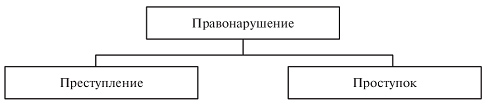 Преступлением признается предусмотренное уголовным законом общественно опасное деяние (действие или бездействие), посягающее на общественный строй государства, его политическую и экономическую систему, собственность, личность, трудовые, имущественные и другие права и свободы граждан, а равно иное посягающее на установленный правопорядок общественно опасное деяние, предусмотренное уголовным законом. К преступлениям относятся убийство, умышленное причинение вреда здоровью, изнасилование, грабеж, вымогательство, хулиганство, терроризм и т.д., т.е. все деяния, которые запрещены уголовным законодательством и за которые следуют строгие наказания.Проступки характеризуются отсутствием общественной опасности. Противоправность и общественная вредность свойственны любому правонарушению — и преступлению, и проступку, однако последний характеризуется меньшей степенью общественной вредности, не обладает такой ее качественной характеристикой, как общественная опасность. Преступления общественно опасны в силу значительности вреда и наносимого ущерба с точки зрения государства и общества. От политики государства во многом зависит, считается то или иное деяние преступлением или нет. За проступки полагаются наказания не уголовного характера — штрафы, предупреждения, возмещение ущерба.Как правило, выделяют следующие основные виды проступков:дисциплинарные (связанные с неисполнением или ненадлежащим исполнением возложенных на работника трудовых обязанностей или нарушающие порядок отношений подчиненности по службе и т. д.);административные (посягающие на установленный законом общественный порядок, отношения в области осуществления государственной власти и др.);гражданско-правовые (связанные с имущественными и такими неимущественными отношениями, которые представляют для человека духовную ценность).Административно-правовые проступки представляют собой предусмотренные нормами административного, финансового, земельного, процессуального и иных отраслей права посягательства на установленный порядок государственного управления, собственность, права и законные интересы граждан, состоящие в нарушении установленных правил административных органов.Критерии, позволяющие отличить административное правонарушение от преступления, могут быть следующие: а) наличие или отсутствие тяжких последствий; б) размер материального ущерба, причиненного правонарушением; в) повторность или неоднократность деяния, либо применение за него административного воздействия. Основные принципы юридической ответственности за правонарушения - законность и обоснованность.Виды ответственности и меры наказания зависят от характера правонарушения. Различают ответственность:уголовную - наступает исключительно за преступления. Только суд может привлечь к уголовной ответственности и определить ее меру. Меры уголовного наказания — лишение свободы, смертная казнь и т.д. Уголовное наказание применяется не только за совершение преступления, но и за покушение, приготовление, соучастие;административную - наступает за проступки, нарушающие общественный порядок или совершенные в сфере государственного управления. Мерой ответственности служат административные взыскания, среди которых — предупреждение, штраф, исправительные работы, административный арест до 15 суток. Административное наказание не может иметь целью унижение человеческого достоинства физического лица, совершившего административное правонарушение, или причинение ему физических страданий, а также нанесение вреда деловой репутации юридического лица. Административное наказание по общему правилу может быть назначено не позднее двух месяцев со дня совершения правонарушения;гражданскую — наступает за нарушение имущественных прав — неисполнение договорных обязательств, причинение имущественного вреда. Главная мера ответственности — возмещение убытков;дисциплинарную — наступает за нарушение трудовой, учебной, воинской, служебной дисциплины. Меры воздействия на правонарушителя — замечание, выговор, увольнение, исключение из учебного заведения. Не допускается применение дисциплинарных взысканий, не предусмотренных федеральными законами, уставами и положениями о дисциплине (ст. 192 Трудового кодекса РФ (ТК РФ)).Установление уголовной ответственности за преступления экстремистской направленности (и административной ответственности за правонарушения) социально обусловлено неуклонным ростом межнациональных и межрасовых конфликтов, подпитываемых проявлениями ненависти и вражды между различными социальными группами; общественной опасностью таких проявлений, состоящей в существенном нарушении основ толерантности в обществе, необходимой для безопасности, стабильности и развития последнего. Несмотря на то, что рассматриваемые преступления, как правило, непосредственно затрагивают интересы личности (жизнь, здоровье, достоинство и т.д.), характер их общественной опасности предопределяет, в первую очередь, нарушение социальных отношений «надличностного» уровня, обеспечивающих межгрупповые терпимость и взаимодействие в социуме.Тема №3. Государственная политика в сфере противодействия экстремизму.Под государственной политикой принято понимать целенаправленную деятельность органов государственной власти по решению общественных проблем, достижению и реализации общезначимых целей развития общества или его отдельных сфер. Она является средством, позволяющим государству достичь определенных целей в конкретной области, используя правовые, экономические, административные методы воздействия, опираясь на ресурсы, которые имеются в его распоряжении.Государственную политику разделяют по направлениям в зависимости от характера и содержания проблем и вопросов, которые необходимо решать органам власти в определенной сфере общественной жизни. Так, например, выделяют следующие виды государственной политики: экономическую, социальную, административную, экологическую, военную, национальной безопасности, кадровую, демографическую, культурную, информационную, аграрную, научно-техническую и другие. Государственная антиэкстремистская (антитеррористическая) политика является  частью государственной политики национальной безопасности, однако ввиду специфики деятельности уполномоченных законом должностных лиц и органов исполнительной власти, применительно к данному курсу государственную антиэкстремистскую политику целесообразно рассматривать как обособленное, самостоятельное направление.  Противодействие экстремизму (терроризму)  — комплексная задача, которая предполагает использование идеологических, экономических, социальных и иных мер. Общегосударственная система противодействия экстремизму и терроризму призвана обеспечить проведение единой государственной политики в области противодействия экстремизму и терроризму и направлена на защиту основных прав и свобод человека и гражданина, обеспечение национальной безопасности Российской Федерации.В России правовую основу противодействия экстремизму составляют Конституция РФ, уголовный кодекс РФ, Федеральный закон Российской Федерации от 6 марта 2006 г. №35-ФЗ «О противодействии терроризму», Федеральный закон от 25 июля 2002 г. № 114-ФЗ  «О противодействии экстремистской деятельности», соответствующие указы Президента РФ, а также ратифицированные Российской Федерацией международные нормативно-правовые акты.В контексте обсуждения государственной политики по противодействию экстремизма в РФ нельзя не упомянуть и о Стратегии национальной безопасности Российской Федерации до 2020г. (указ Президента РФ от 12.05.2009 № 537 «О Стратегии национальной безопасности Российской Федерации до 2020 года»), в которой определено, что Российская Федерация в ходе обеспечения национальной безопасности исходит из необходимости непрерывного совершенствования правоохранительных мер по выявлению, предупреждению, пресечению и раскрытию фактов терроризма и экстремизма. В Стратегии национальной безопасности Российской Федерации до 2020 г. также отмечается, что на обеспечение национальных интересов негативное влияние будет оказывать дальнейшее развитие националистических настроений, ксенофобии, сепаратизма, национального экстремизма, в том числе под лозунгами религиозного радикализма. При этом в данной Стратегии подчеркивается, что одним из основных источников угроз национальной безопасности выступает  «экстремистская деятельность националистических, религиозных, этнических и иных организаций и структур, направленная на нарушение единства и территориальной целостности Российской Федерации, дестабилизацию внутриполитической и социальной ситуации в стране».Субъектами противодействия экстремизму и терроризму являются уполномоченные органы государственной власти и органы местного самоуправления, в компетенцию которых входит проведение мероприятий по противодействию экстремизму и терроризму, негосударственные организации и объединения, а также граждане, оказывающие содействие органам государственной власти и органам местного самоуправления в осуществлении антиэкстремистких и антитеррористических мероприятий.Указом Президента Российской Федерации «О мерах по противодействию терроризму» от 10 марта 2006 г. был создан Национальный антитеррористический комитет (НАК). Национальный антитеррористический комитет координирует деятельность федеральных органов исполнительной власти, руководители которых входят в его состав, в области информационно-аналитической работы по проблемам противодействия терроризму и организует подготовку информационно-аналитических материалов по проблемам, требующим межведомственной экспертной оценки и обсуждения на заседаниях Комитета. Комитет обобщает справочную и отчетную информацию субъектов противодействия терроризму для подготовки ежегодного итогового доклада Президенту Российской Федерации. В составе Национального антитеррористического комитета для реагирования на масштабные проявления терроризма создан Федеральный оперативный штаб. В субъектах Российской Федерации созданы антитеррористические комиссии и оперативные штабы.Профилактика экстремистской деятельности является одним из важнейших направлений противодействия экстремизму в нашем государстве. Эффективная борьба с экстремистскими проявлениями и терроризмом невозможна без проведения целенаправленной работы по профилактике экстремизма и терроризма, искоренению причин, порождающих и способствующих экстремизму и терроризму. Именно от тактики опережения, предупреждения и оперативного пресечения криминальной ситуации сегодня многое зависит в сфере противодействия экстремизму и терроризму в Российской Федерации.Субъектами профилактической работы являются: семья, школа (образовательная система с совокупностью педагогов, психологов, специалистов), органы государственной власти федерального и регионального уровней, органы местного самоуправления, организаторы молодежного досуга, спорта, творческого развития, общественные объединения, различные молодежные сообщества и организации, СМИ, конструкторы интернет-среды, организаторы сетевого взаимодействия (в совокупности специалистов, средств и способов).В соответствии со ст. 3 Федерального закона «О противодействии экстремистской деятельности» принятие профилактических мер представляет собой одно из направлений противодействия экстремистской деятельности. При этом целью самих профилактических мер является предупреждение экстремистской деятельности, то есть борьба с экстремизмом еще до его появления, ликвидация причин и условий возникновения экстремизма. Профилактика призвана предохранять от появления и развития чего-либо негативного. Не уничтожать негативное, как и его проявления, не избегать, не пресекать, а устранять, снижать влияние негативных факторов.Таким образом, профилактика представляет собой комплекс мер по недопущению чего-либо. В данном случае - по недопущению экстремизма. Профилактические меры делятся на:- меры, принимаемые до возникновения условий и причин экстремизма и направленные на невозможность возникновения таких условий;-меры, принимаемые при возникновении условий и причин экстремизма, но до появления проявлений самого экстремизма (т.е. борьба с возникшими условиями).Закон в качестве профилактических мер выделяет (но не ограничивается ими) воспитательные, пропагандистские меры, направленные на предупреждение экстремистской деятельности. В принципе применение мер воспитательного и пропагандистского характера актуально как до возникновения условий и причин экстремизма, так и после. Результат достигается посредством воздействия на сознание людей, до которых доносится информация, о негативном характере и не менее негативныхпоследствиях экстремизма. Людям прививаются определенные модели поведения, которые становятся для них нормой и непререкаемой истиной при взаимодействии с внешним миром.Тема №4. Специфика экстремизма в молодежной среде.В группе риска лиц, подверженных экстремизму, находятся  все слои населения вне зависимости от возраста, социального положения, уровня образования и исповедуемой религии. Однако, как показывают результаты многих эмпирических исследований,  наиболее уязвимой для внешнего воздействия является молодежная среда (от 15 до 30 лет), в рамках которой происходит накопление протестного потенциала  в самых различных формах. Так, в настоящее время среди подрастающего поколения все большую популярность приобретают шовинистические, расистские и ксенофобские взгляды. Во многом это объясняется тем, что личность человека в подростковом возрасте не сформирована окончательно и достаточно легко поддается чужому влиянию.  Экстремизм в молодежной среде стал массовым явлением и представляет угрозу для общества и государства не только в  Российской Федерации, но и в других странах.Так называемый «молодежный экстремизм» выражает взгляды и тип поведения молодых людей, основанные на культивировании принципа силы, агрессии в отношении окружающих, вплоть до насилия и убийства.При рассмотрении причин возникновения и распространения молодежного экстремизма, следует обратить внимание на разнообразие мнений в научной среде относительно данного вопроса. Некоторые исследователи полагают, что к корням молодежного экстремизма следует причислять:1) кризис социально-политической и экономической системы;2) пропаганда антиценностей массовой культурой;3) деформация системы индивидуальных ценностей; 4) почти полный разрыв со старшим поколением и его ценностями.	С иной точки зрения основными детерминантами экстремизма в молодежной среде являются: конфликтные отношения в семье (алкоголизацию родителей), состояния фрустрации, острое чувство непонятности, одиночество, информационный и коммуникационный голод.На основании изучения вопросов причинности экстремизма среди молодежи, а также с учетом обобщения судебно-следственной практики и специальной литературы, можно выделить  основные типы экстремистов, наиболее часто встречающихся в молодежной среде.По степени идейной интеграции молодых экстремистов можно ранжировать на следующие типы:1. Конъюнктурный тип. Основной причинами в данном случае являются деформация системы индивидуальных ценностей,  а также пропаганда антиценностей массовой культурой,  способствующая популяризации  экстремистских идей через их «романтизацию». Для большого числа молодых людей социальные, экономические, политические причины вторичны, и зачастую попросту не имеют смысловой нагрузки, поскольку для глубокого и вдумчивого анализа отсутствует соответствующий багаж знаний. Борьба «за справедливость» ведется по наитию или вовсе является мнимым предлогом («ширмой») для удовлетворения собственного эго в попытке «выделиться из толпы». Подобно субкультурному неформальному объединению  экстремизм позволяет молодым людям заявить о себе, своей позиции, своем неповиновении и бунтарстве. Особая опасность заключается в заразительном характере подобных поведенческих установок. Распространение экстремистских идей в молодежной среде  чем-то напоминает действие вирусной инфекции.  Сперва один индивидуум выбирает нон-конформизм как способ самоутверждения в молодежной среде. Последовательно придерживаясь выбранного пути, он достигает авторитета и определенного признания в пределах своего коллектива. Другие субъекты, желая «выделиться из серой массы» и видя успешный пример своего товарища, используют его в качестве ролевой модели. Со временем адептов экстремистских идей становится больше. По мере увеличения последователей «просвещенное меньшинство» трансформируется в большинство, ту же исходную «серую» массу людей,  но  с иной, более негативной направленностью (в «экстремистской упаковке»).  Радикалы «коньюнктурного» типа составляют большинство среди всех категорий экстремистов, присутствующих в молодежной среде.  Как правило, такие молодые люди не представляют серьезной угрозы для общества, поскольку их радикализм не выходит за пределы виртуального пространства (демонстрация собственной антиобщественной позиции и распространение материалов экстремистской направленности в социальных сетях), а в худшем случае может проявляться в вандализме  или бытовом хулиганстве.2. Идеологически-устойчивый тип. В данном случае речь идет о фанатично настроенных и непримиримо убежденных в своих радикальных воззрениях молодых  людях, которые представляют серьезную угрозу для государства и общества. Формирование устойчивой, антиобщественной идеологической базы у молодых людей, как правило, происходит извне, посредством коммуницирования с наставниками старшего возраста. Общение со сведущим в определенной теме псевдо-специалистом (в качестве тем для бесед могут выступать: ваххабизм как единственно «истинная» интерпретация ислама;  философия национал-социализма третьего рейха; славянская дохристианская история России;  содержание какой-либо квазирелигии и т.д.)   помогает молодому человеку: во-первых, узнать, что от него «скрывали правду»;  во-вторых, заручиться поддержкой со стороны наставника. Регулярность информационного взаимодействия придает признак устойчивости идеологической базе, «закладываемой» в голову молодого человека. 3. Бесцельный тип. В данную категорию входят молодые люди, для которых радикальный нон-конформизм является разновидностью экстремального вида спорта, отдушиной, доставляющей в кровь адреналин. В таких случаях цели, преследуемые гражданами,  «размыты» и не имеют логического обоснования. Идеологическое  подспорье для данного типа экстремистов вторично и практически не имеет смысловой нагрузки. Показательным является случай 18-летней Марии Погореловой, которая в ноябре 2014 года 18-летняя перебралась из Санкт-Петербурга на территорию ИГИЛ, где в настоящее время занимается вербовкой новых адептов через социальные сети и участвует в боевых столкновениях. Примечательным является то, что перед тем как увлечься радикальным исламом, Погорелова являлась активной сторонницей ультра-правого движения и даже имела татуировку в форме свастики на шеи. Столь полярные перемены в радикальных убеждениях свидетельствуют о том, что устойчивая идеологическая база у девушки отсутствует, а экстремизм в любых его проявлениях и формах является предлогом для осуществления противоправных действий в отношении установленного общественного порядка и отдельных граждан.   Если исходить из степени фактической вовлеченности отдельного индивидуума в экстремистскую деятельность, то можно построить следующую систему: 1. первый  уровень – организационный (предполагает формальное и неформальное членство в организации в организациях и движениях организационного толка);	2. второй уровень – ментальный (представлен деструктивными действиями средств массовой коммуникации);	3. третий уровень – поведенческий (появляются конкретные действия и поступки экстремистского толка).Вовлечение в организации экстремистской направленности осуществляется с помощью различных методов. Однако, как уже отмечалось ранее, успех вербовки новых адептов в экстремистские организации во многом зависит от регулярности информационного контакта с вербуемым лицом. В вербовке зачастую применяются различные методы психологического воздействия, способные оказать деструктивное влияние даже на хорошо образованного человека.Так, например, представители религиозных экстремистских организаций исламского толка на первоначальном этапе пытаются вызвать у объекта вербовки заинтересованность в культурных особенностях этноса, корни которого имеются у вербуемого. Например, ведутся дискуссии об арабской культуре, изучении арабского языка. Могут использоваться и иные точки соприкосновения. При этом преимущества «правоверного» образа жизни активно противопоставляются недостаткам европейских (светских) ценностей. После возникновения заинтересованности у вербуемого лица в навязываемой ему бытовой идеологии осуществляется постепенный переход к религиозной составляющей. На всех этапах вербовки будущему экстремисту рассказывают о принципах взаимовыручки и братстве, которые позволяют решить многие проблемы, в том числе и те, что есть у вербуемого, за счет простых (радикальных) методов. На заключительном этапе вербовки члены экстремистской организации в действительности осуществляют определенную разовую помощь вербуемому лицу (изготавливают  поддельный паспорт, если у объекта вербовки проблемы с законом, или осуществляют финансовую поддержку), получая в обмен лояльность завербованного лица.Другим актуальным способом пополнения рядов экстремистских организаций стала вербовка в виде «онлайн-рекрутинга», т.е. специально разработанной системы мер по выявлению и привлечению в различных группах людей интересующихся лиц к активной поддержке взглядов и действий членов экстремистских и террористических организаций. На начальном этапе зашедшего на сайт или форум посетителя пытаются втянуть в дискуссию, независимо от того, поддерживает или отрицает он взгляды держателей сайта. Это дает вербовщикам возможность повысить как уровень обсуждаемости и общей привлекательности, так и реальной поддержки. В результате многоэтапных вербовочных бесед и проверок на лояльность потенциальный кандидат направляется на другой чат для дальнейшей проверки и в конечном счете для установления контакта с членами экстремисткой группы и участия в их деятельности.  Новым тактическим способом вовлечения в экстремистскую и террористическую деятельность с помощью Интернета являются разработка и внедрение определенных онлайновых сетевых компьютерных игр.Вместе с тем, независимо от используемых приемов и технологий воздействия вербовщиками используется ряд последовательных действий, которые в целом могут быть сгруппированы в три блока. 1. Подготовительный, в процессе которого осуществляются выявление потенциального кандидата, сбор и оценка информации о нем, разработка организационно-тактических методик вовлечения его в деятельность организации. 2. Непосредственный процесс вербовки, включающий в себя проведение ознакомительных и вербовочных бесед, привлечение к исполнению отдельных акций, а также проведение проверочных мероприятий на надежность кандидата. 3. Последующее удержание кандидата в организации с использованием различных методов психологического и физического воздействия.Другой способ вербовки работает следующим образом. На первом этапе наводчик вычисляет потенциальную жертву, выявляет проблемы у члена коллектива. Затем в работу включается мотиватор, который сначала давит на существующие проблемы, преувеличивает их, а потом показывает «выход» — «прекрасный мир» «Исламского государства» или иной экстремисткой (террористической организации). Мотиватор заставляет поверить «клиента», что он может сделать нечто очень важное, внести вклад в общее дело, направленное на «спасение» человечества. Как «вдруг» появляется «уникальная возможность» встретиться с «очень важным человеком». Тогда и появляется вербовщик, рассказывающий сказки из серии: «Мы тебя заметили, признали твои способности и готовы тебе поручить важное дело». Зачастую при этом в процессе  вербовки потенциальному кандидату предлагаются под разными предлогами различные психотропные и наркотические вещества. Таким образом, любые манипулятивные техники вербовщика направлены на то, чтобы полностью изменить личность жертвы, внушить ей новые ценности, заставить ее жить в мире иллюзий и самообмана и, когда придет время, просто перестать существовать. Для того чтобы не стать жертвой вербовки необходимо помнить, что манипуляторы заблаговременно готовятся к вовлечению нового члена в экстремистскую организацию, и исповедуют персонализированный подход (точно знают кого они и вербуют). В этой связи, попытаться оказать противодействие вербовщику самостоятельно – бессмысленно.  Необходимо в срочном порядке обратиться за помощью.Поминутный план интерактивных занятий Методические рекомендации для преподавателей по организации и проведению интерактивных занятийПроведение интерактивных занятий практико-ориентированного курса «Профилактика и противодействие экстремистским проявлениям в молодежной среде» основывается на следующих принципах:- интерактивность обучения;- соответствие содержания обучения актуальным проблемам профилактики и противодействия экстремизму; - информационная динамичность учебного материала; - практико-ориентированность;- ориентированность на слушателя.Содержание практических занятий и дидактических материалов  практико-ориентированного курса «Профилактика и противодействие экстремистским проявлениям в молодежной среде» соответствует современному уровню научной теории противодействия экстремизму и терроризму и практики антиэкстремистской деятельности. Программа курса базируется на имеющемся у слушателей жизненном опыте и ориентирована на его совершенствование и дополнительную содержательную наполняемость. В результате освоения программы слушатели смогут использовать приобретенные знания и навыки на практике. В ходе проведения практических занятий преподавателям рекомендуется использовать следующие образовательные технологии:- ситуационный подход в обучении (для решения ситуационных задач, а также для выполнения творческих заданий, рассчитанных на конкретные ситуации);- оценочные материалы развивающего типа (использование учащимися самопроверки и всеобщего голосования для оценки выполнения отдельных заданий); - ориентацию слушателей в ходе обучения на взаимосвязанную учебную и исследовательскую деятельность (работа в малых группах, «мозговой штурм», публичная презентация результатов работы).В процессе обучения используются следующие методы:- работа в малых группах;- дискуссия;- решение ситуационных задач;- «мозговой штурм»;- публичная презентация результатов работы;- творческое задание.К материально-техническим средствам обучения, необходимым для проведения практических занятий, относятся:- аудитории (классы); - персональные компьютеры, подключенные к сети интернет;- флипчарт;- листы ватмана (не менее 4 шт.);- ножницы (не менее 4 шт.);- разноцветные маркеры (не менее 4 шт.);- проектор.Перечень приложений к практико-ориентированной учебной программе  «Профилактика и противодействие экстремистским проявлениям в молодежной среде»Приложение №1Перечень ситуационных задач к практическому заданию №3Задача №1В неформальной беседе один из участников предлагает выселить всех мигрантов, запретить торговать на рынках выходцам из кавказского региона и Средней Азии, ужесточить наказания за возбуждение социальной, расовой, национальной или религиозной розни. На это собеседник отвечает: «Ваши предложения сами по себе являются экстремистскими!»Вопросы:Кто из участников прав?Являются ли высказанные суждения экстремистскими? Если да, то какие именно?Какие действия Вам следует предпринять?Задача №2В ходе образовательного процесса один из учащихся высказал следующее мнение: «Надо все эти мечети позакрывать, а то у нас церковь отделена от государства, и все эти религиозные деятели и объединения никакой ответственности за экстремизм не несут».Вопросы:Прав ли он? Аргументируйте свой ответКакая часть высказанных суждений несет в себе признаки экстремистских проявлений?Какие действия, на Ваш взгляд, следует предпринять?Задача №3На уроке один из учащихся заявил: «Мои папа и мама – атеисты. Я тоже не в Бога не верю, его не существует». Вопросы:Что бы Вы могли ответить?Имеются ли в данном высказывании признаки экстремистских проявлений?Задача №4Учащийся старших классов на своей персональной странице в социальной сети «ВКонтакте» разместил фотографию, на которой он стоит в красной футболке с нарисованной на ней свастикой, а правая рука подростка вскинута вверх.Вопросы:Имеются ли в действиях подростка признаки экстремистских проявлений?Усматривается ли в действиях подростка противоправное поведение? Изменится ли Ваше мнение, если на фотографии будет изображен подросток в майке с нанесенным на ней рисунком флага Российской Империи?Приложение №2Перечень ситуационных задач к практическому заданию №4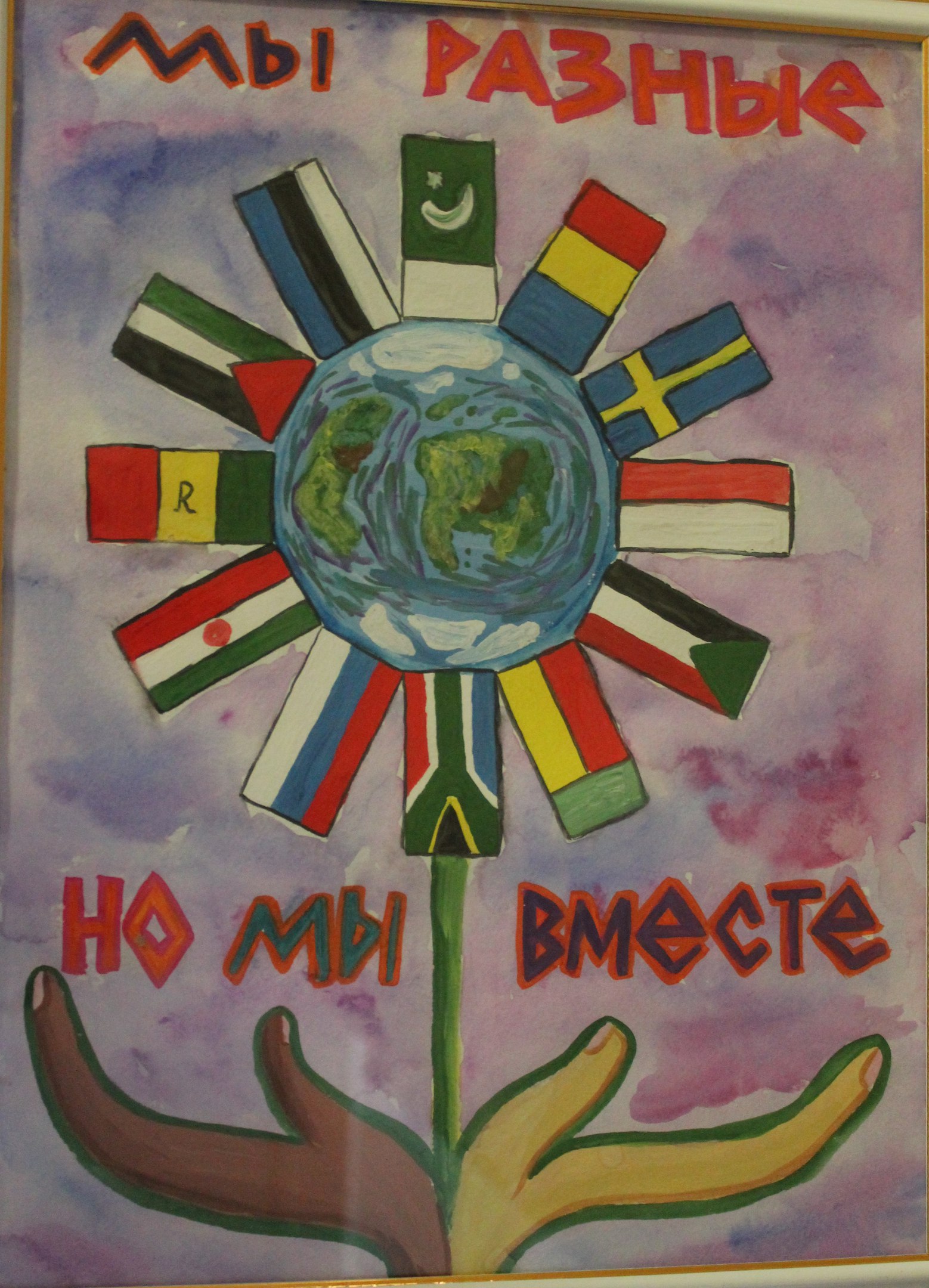 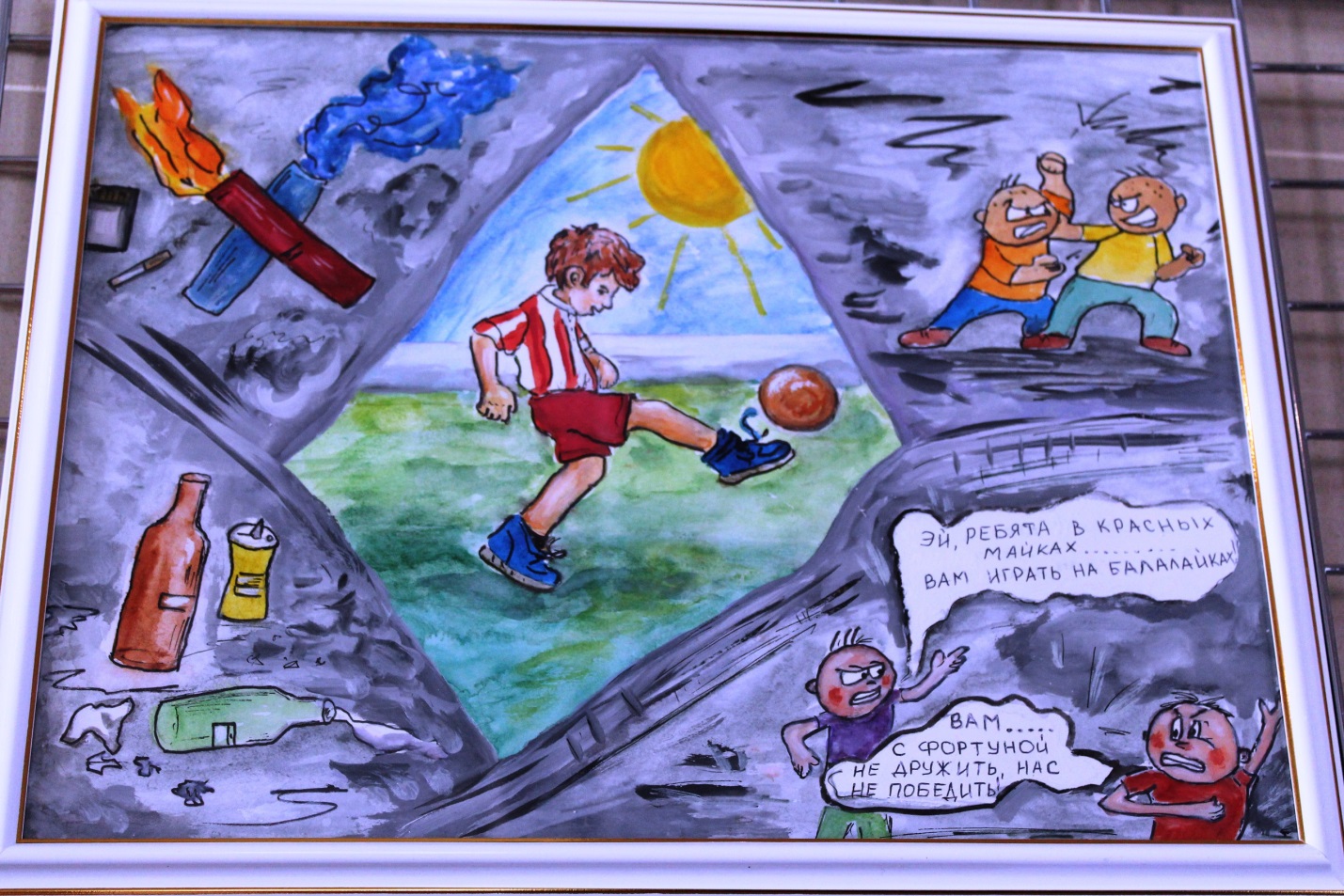 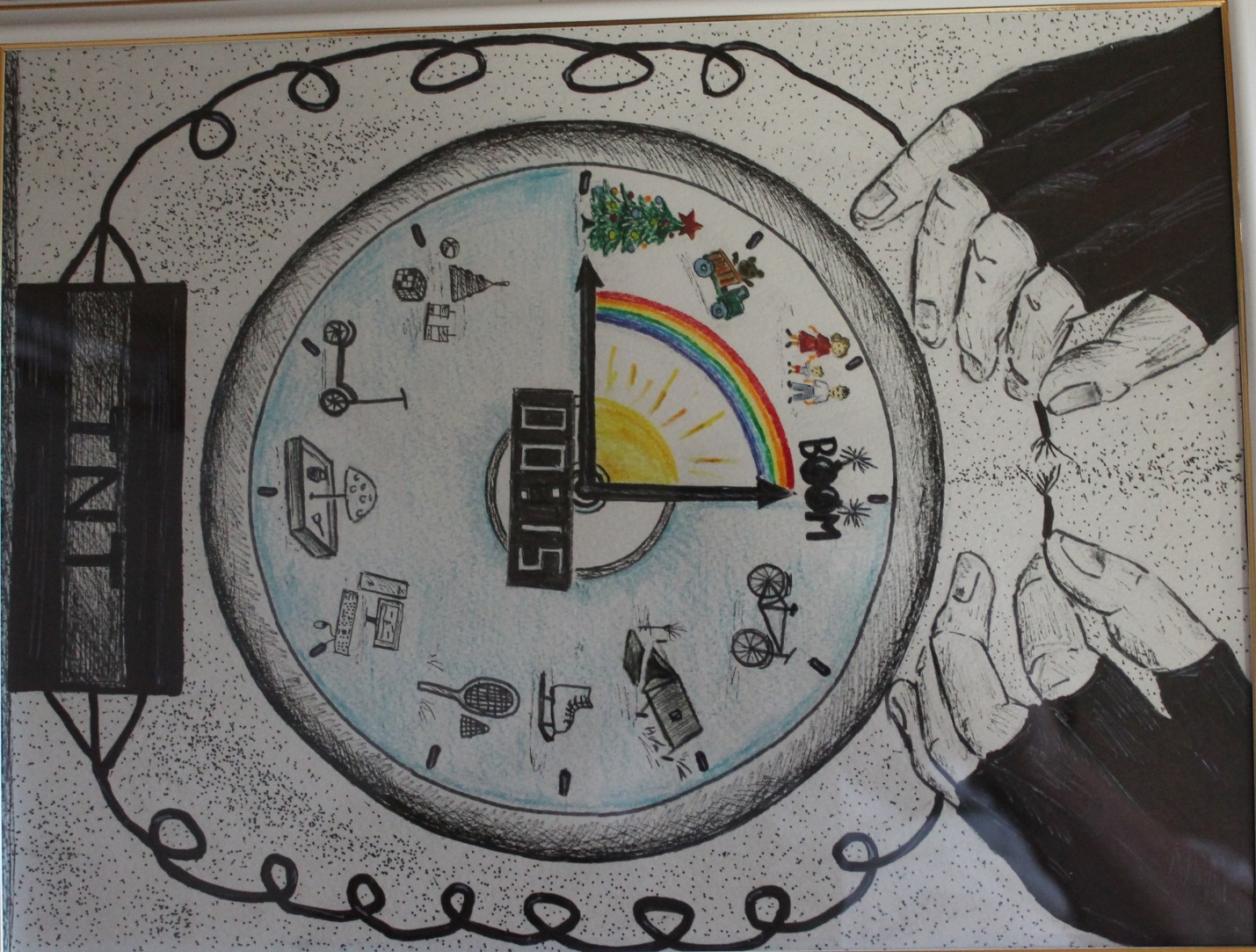 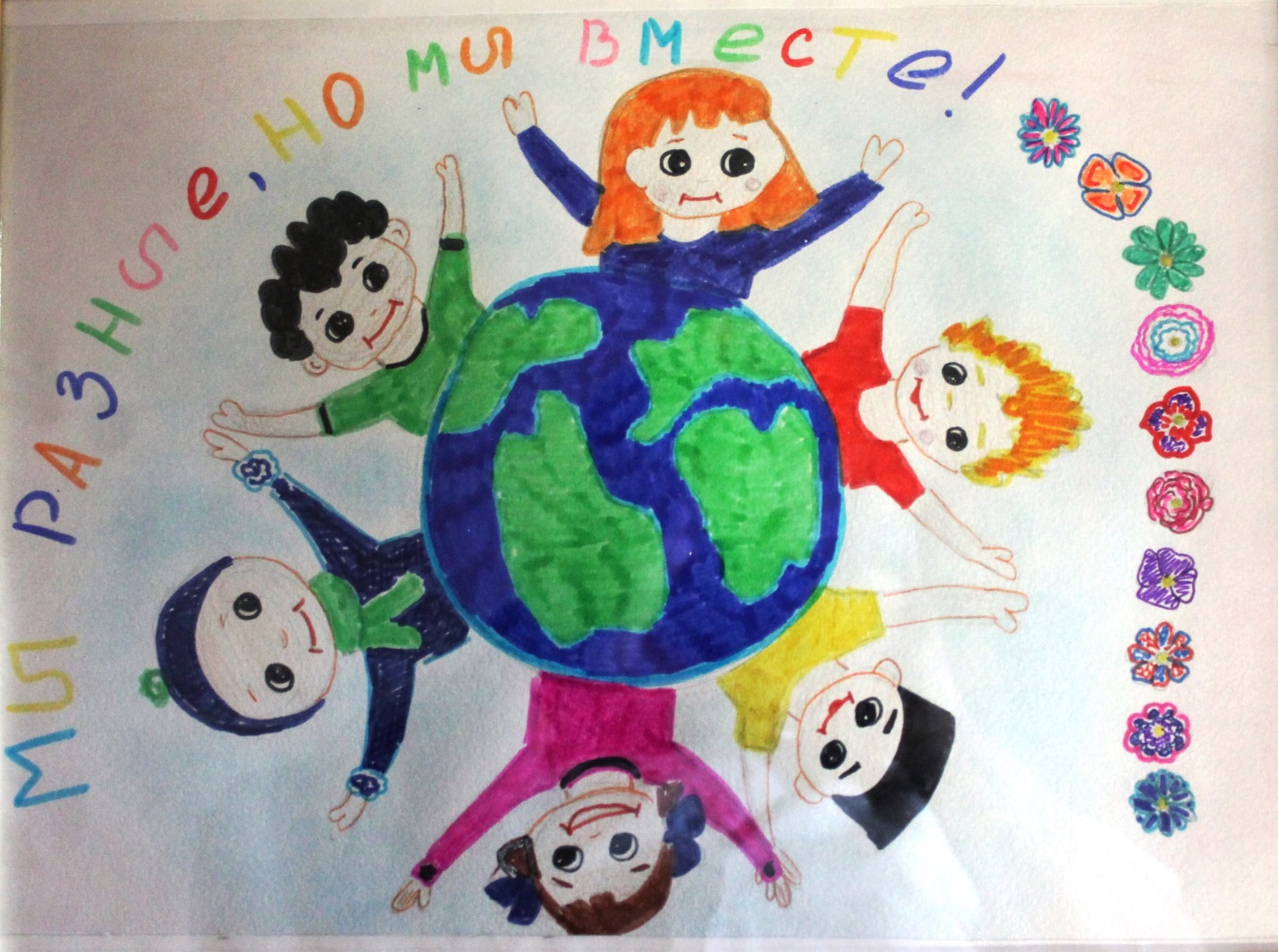 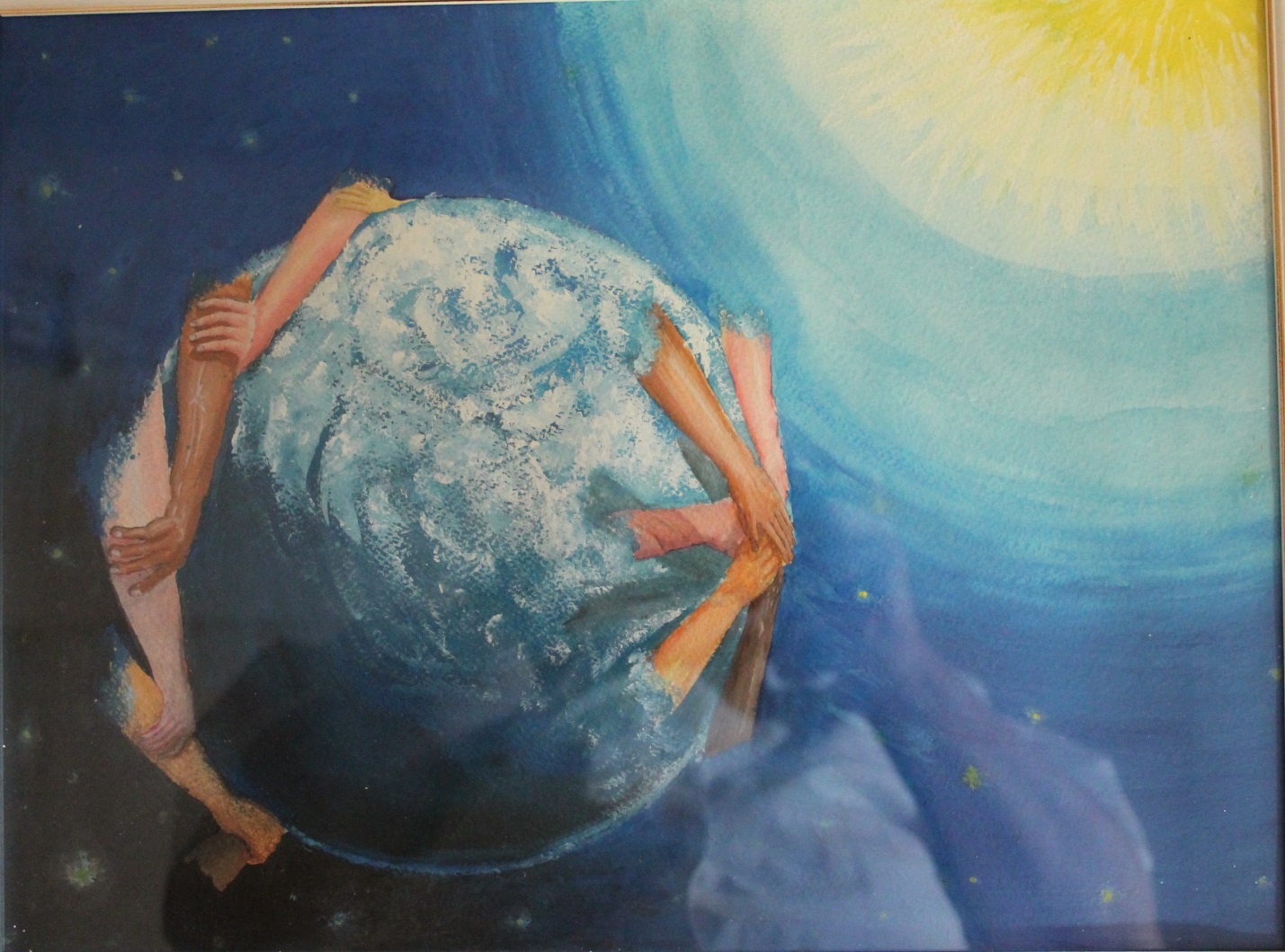 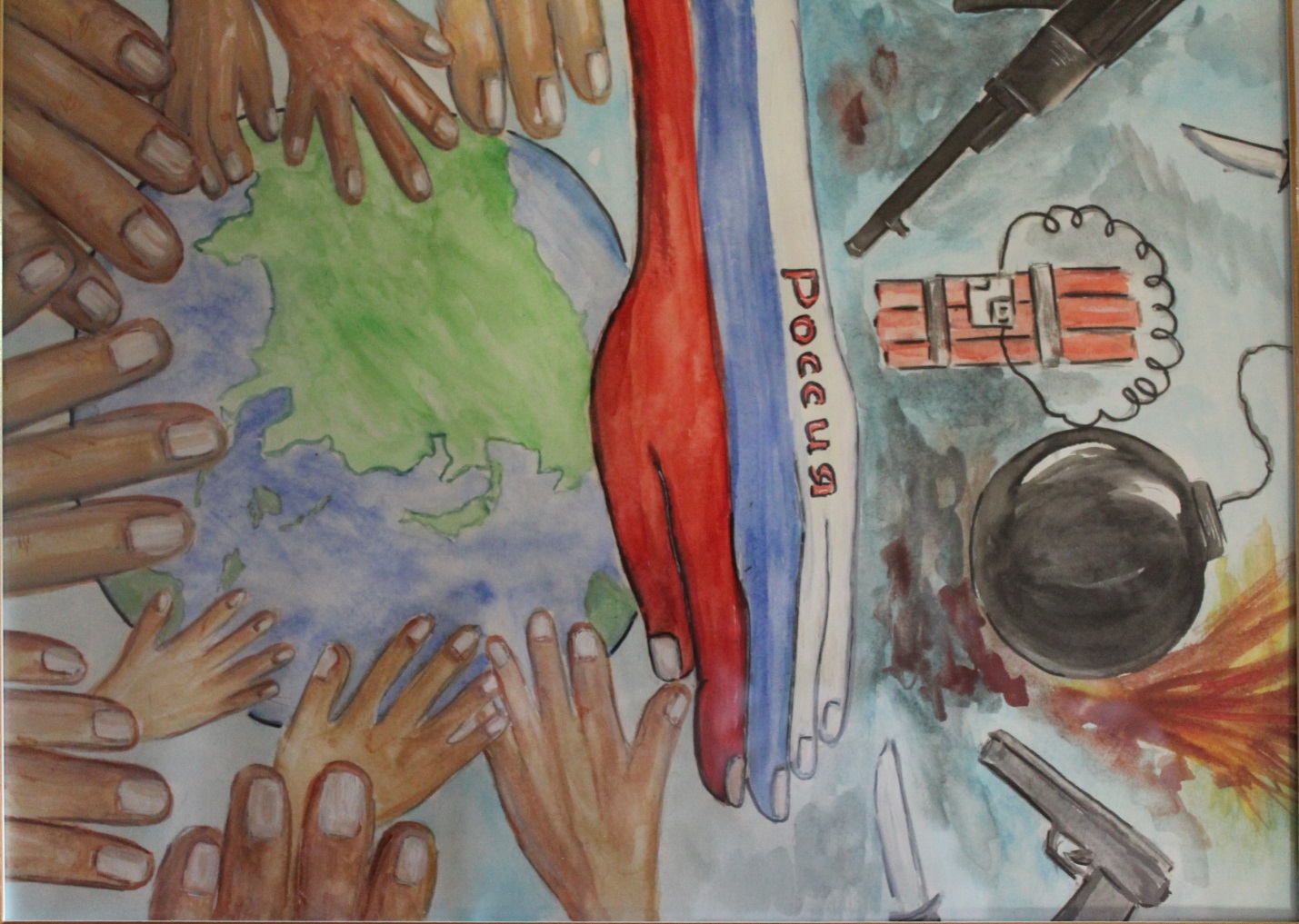 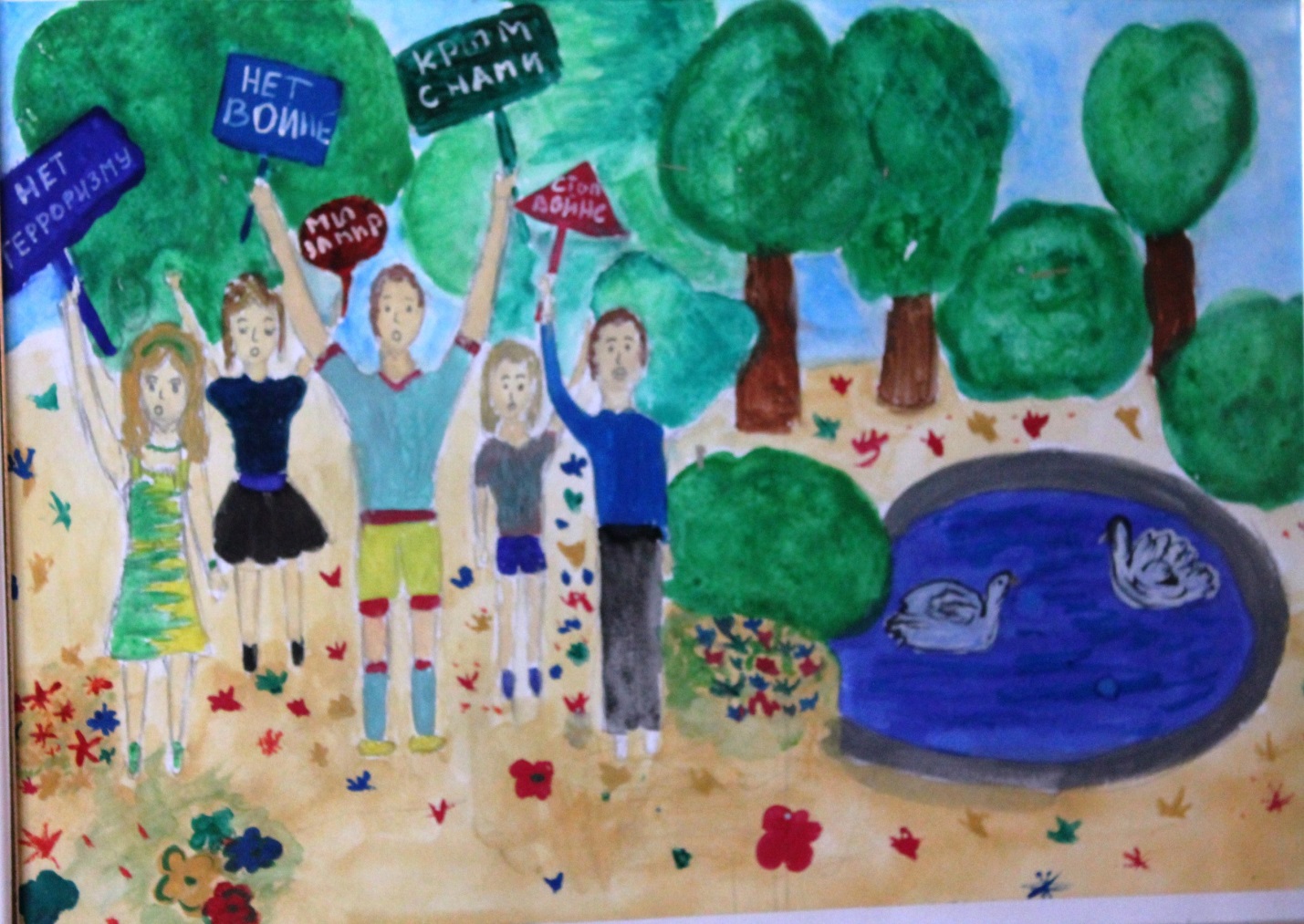 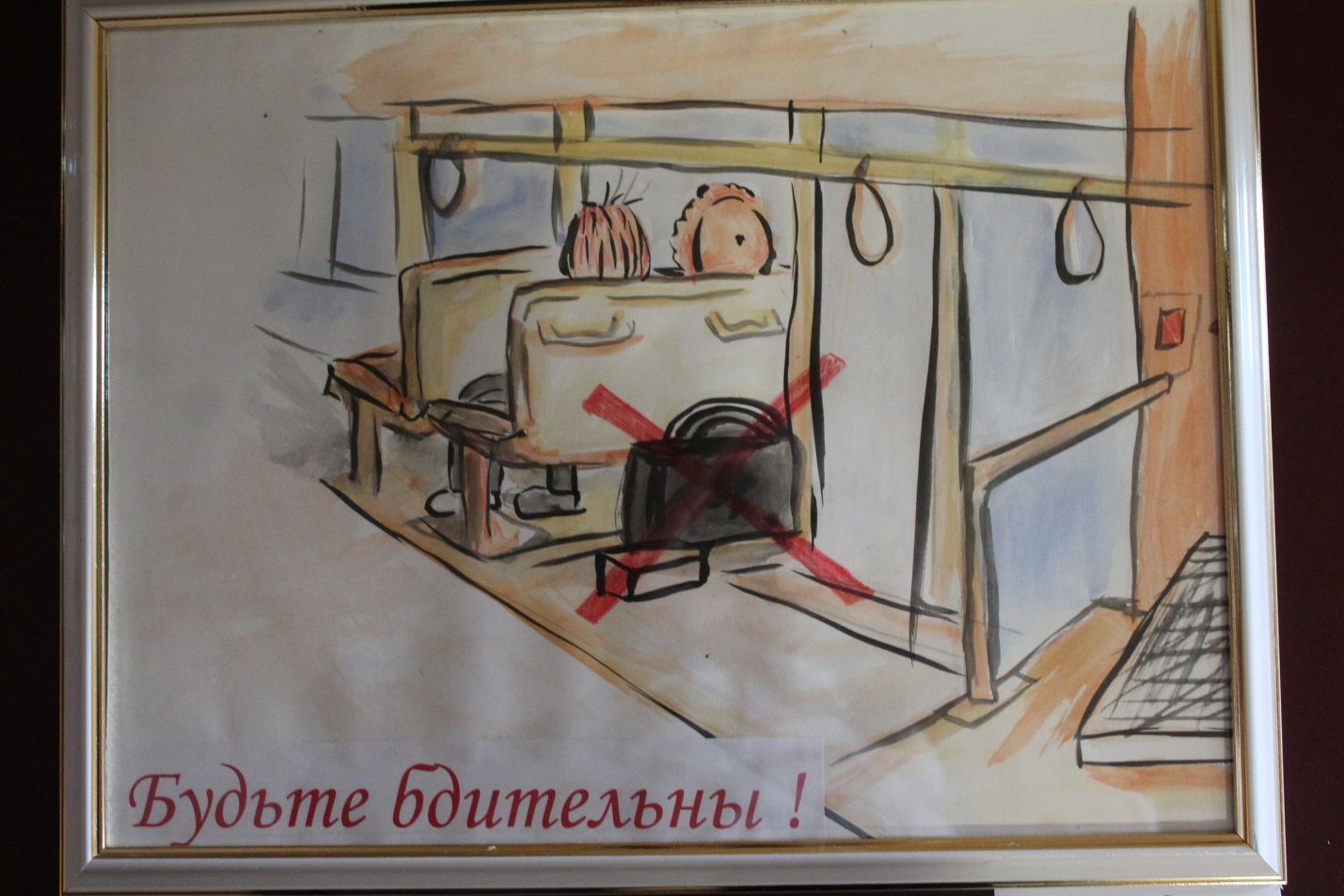 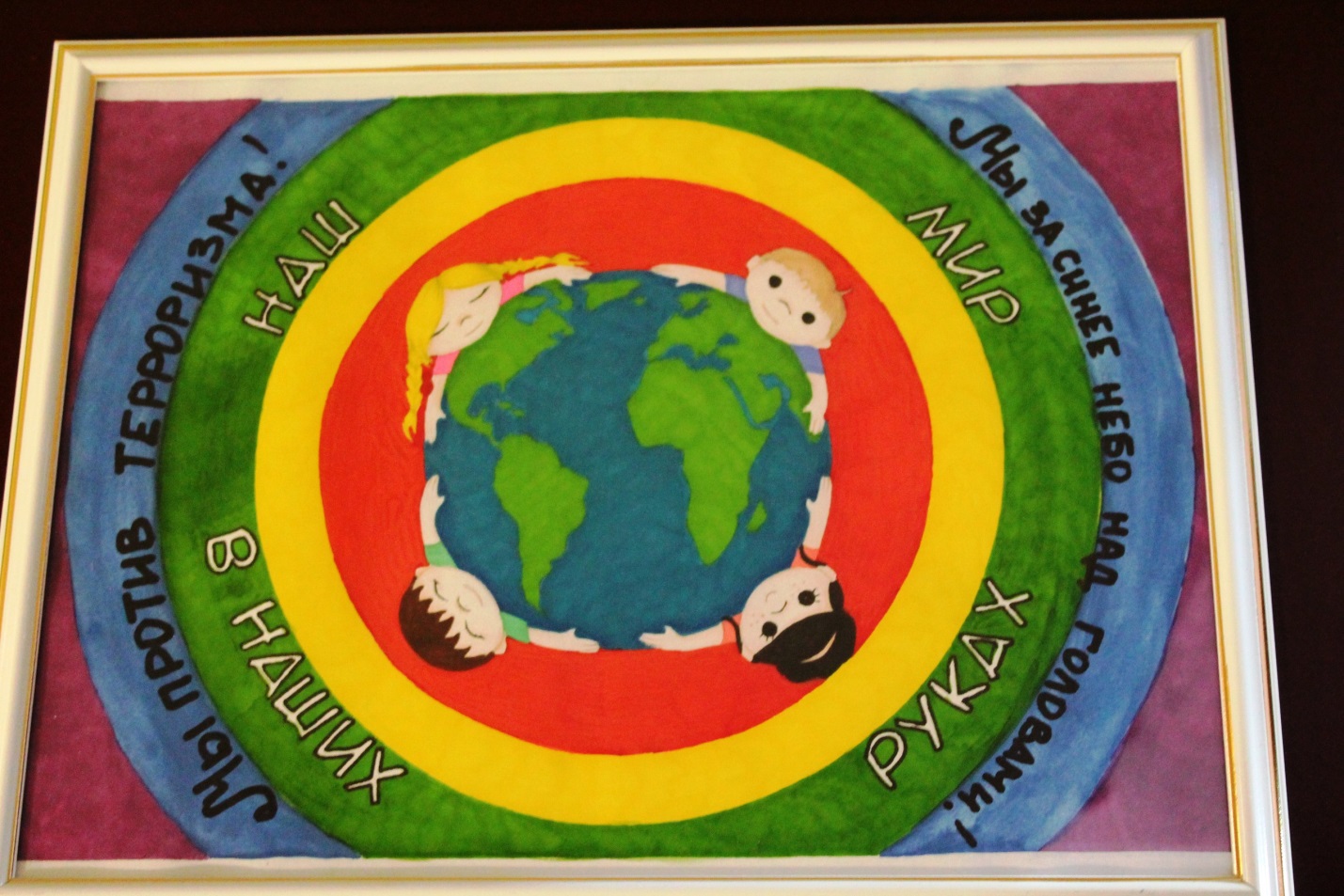 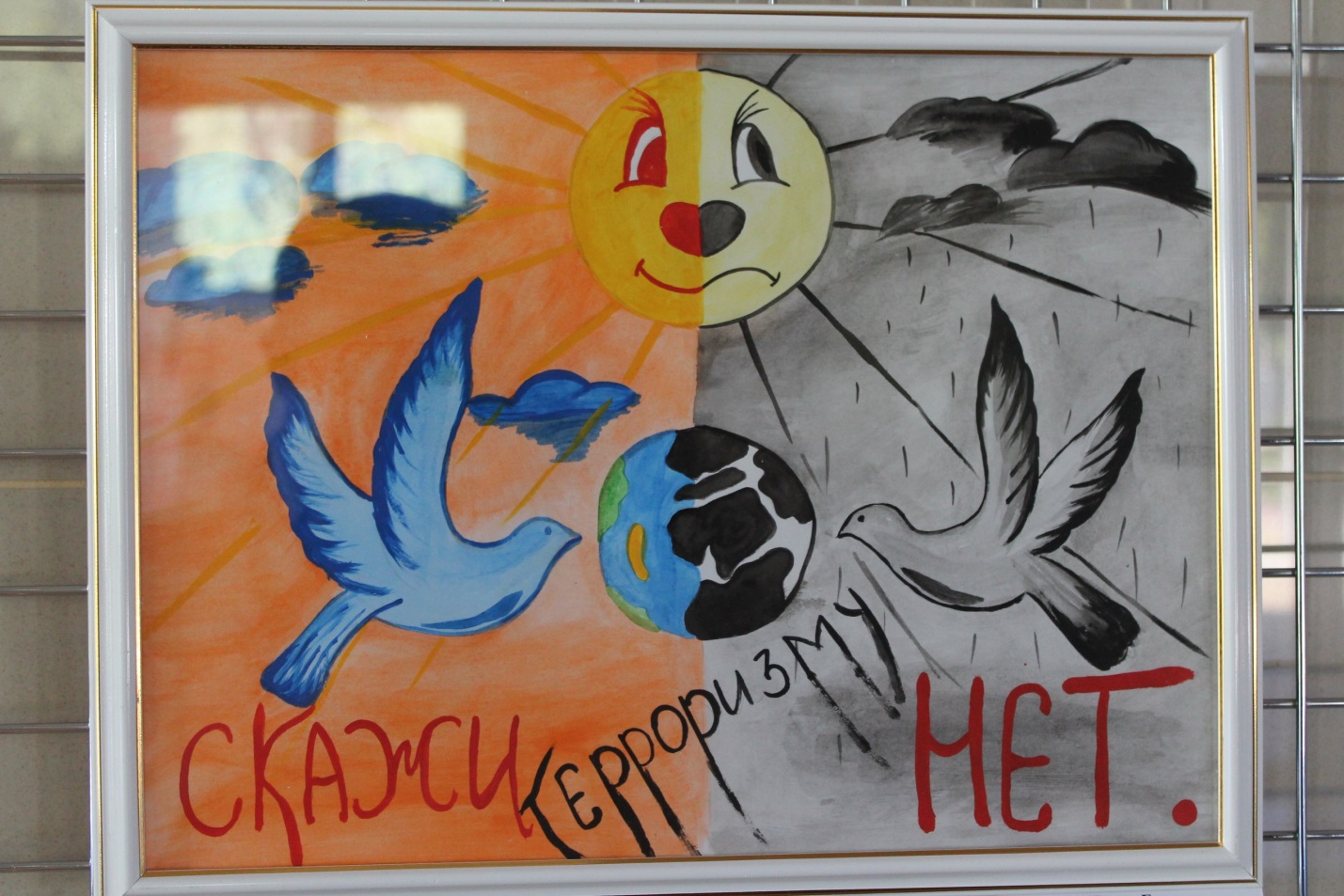 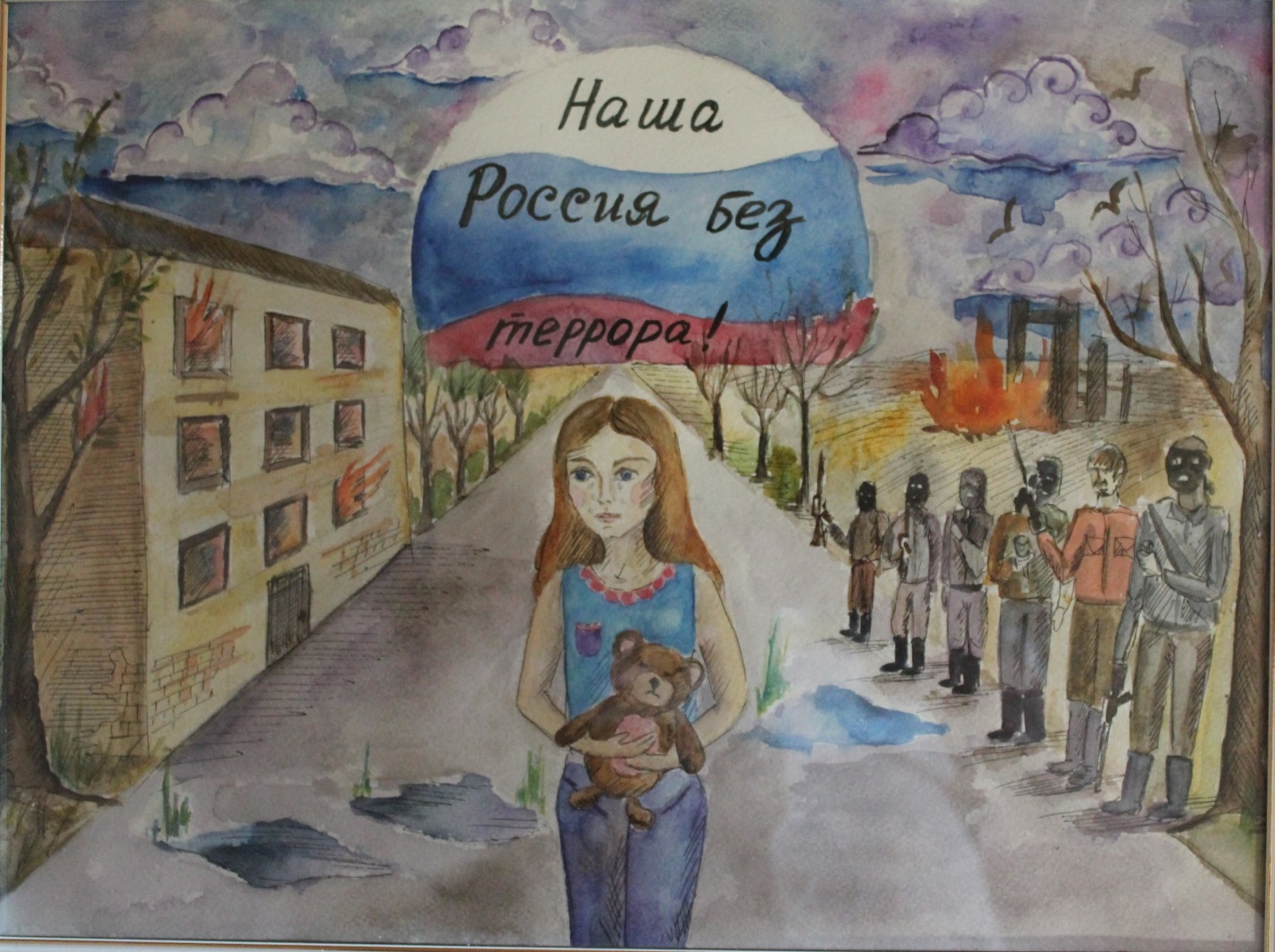 Авторы-составители:- доктор юридических наук, профессор, зав.кафедрой уголовного процесса, криминалистики и правовой информатики Т.С. Волчецкая- кандидат  юридических наук, доцент кафедры уголовного процесса, криминалистики и правовой информатики Е.В. Осипова- ассистент кафедры уголовного процесса, криминалистики и правовой информатики М.В. АвакьянЦель программыЗнанияУменияНавыкиформирование у слушателей негативного отношения к экстремизму и выработки навыков правсознательного поведения, направленного на предотвращение вовлечения представителей подрастающего поколения в различные организации и сообщества экстремистской направленности.экстремизма в образовательной организации.формирование знаний: - о понятии, сущности и видах экстремизма;- об отличиях экстремизма от терроризма;- о кратком содержании основных экстремистских идеологий и концепций;- о наиболее распространенных видах экстремизма в молодежной среде;- о типичных способах вовлечения молодежи в организации экстремистской направленности;- о формах практической реализации экстремистских идей и воззрений;- о деструктивных последствиях практической реализации экстремистских воззрений для государства, общества и конкретного индивидуума;- о видах правоохранительных органов, уполномоченных осуществлять противодействие экстремизму и основных направлениях их работы.Формирование умений:- выявлять признаки экстремистских проявлений в аудио-/видео-материалах и печатных изданиях;-совершенствовать и развивать свои знания в области противодействия и профилактики экстремизма.Формирование навыков:- по выработке оптимальной тактики поведения при общении с приверженцами радикальных идей;- по распознаванию и противодействию осуществляемой «вербовки» со стороны представителей экстремистских организаций;- позволяющих предотвратить вовлечение в сообщество или организацию экстремистской направленности;     - по урегулированию конфликтных ситуаций, возникших на почве политических, идеологических, расовых, национальных или религиозных разногласий;- по наиболее целесообразному реагированию на экстремистские призывы, лозунги и иные агитации.№ п/пТемаСодержание занятияСодержание занятияВсего час.№ п/пТемаЛекц. часть.Практ. часть.Всего час.1.Понятие и сущность экстремизма, основные виды экстремистских идеологий и концепций 1. Понятие термина экстремизм. 2. Генезис экстремизма от древних времен до наших дней.3. Соотношение понятий экстремизм и терроризм.4. Основные виды экстремистских идеологий.1. «Мозговой штурм». Предметом обсуждения является вопрос: «что такое экстремизм?». Каждый участник дискуссии должен объяснить свое понимание данной категории, а также привести пример проявлений экстремизма из практики, личного опыта, литературы.Возможно построение дискуссии через игру в ассоциации. В ходе дискуссии также обсуждаются вопросы соотношения понятий «экстремизм», «радикализм» и «терроризм». (рекомендуется использовать «круги Эйлера»)12.Правонарушение как форма практической реализации экстремистских воззрений1. Понятие правонарушения и его элементы.2. Виды правонарушений по действующему Российскому законодательству.3. Понятие и виды уголовной, административной и иных форм ответственности. 4. Основные виды правонарушений экстремистской направленности и меры ответственности, установленные действующим законодательством за их совершение. 5. Наиболее типичные виды правонарушений экстремистской направленности, встречающиеся в молодежной среде.1. Обсуждение видеороликов «Телефонный терроризм Школа» https://www.youtube.com/watch?v=ylAFt9xaaz4&index=2&list=PLH18ij0hF3YvMQ2qpqsqLloAL0ZoWZIZJ «У террора нет национальности»https://www.youtube.com/watch?v=_166ni10-Ts«Экстремизм»https://www.youtube.com/watch?v=d1k4uS7V9BA2. Решение ситуационных задач, направленных на установление наличия/отсутствия признаков экстремистских проявлений.13.Государственная политика в сфере противодействия экстремизму1. Сущность научной категории «государственная политика». 2. Государственные органы исполнительной власти, уполномоченные осуществлять противодействие экстремизму, их виды, специфика и компетенция.3. Основные принципы и направления противодействия экстремистской деятельности4. Основные формы и способы реагирования уполномоченных законом государственных органов исполнительной власти на правонарушения экстремистской направленности.5.Основные методы и формы проведения профилактики экстремизма и терроризма  1. Работа в малых группах (по 4-5 человек в группе): необходимо проанализировать и оценить творческие работы учащихся, направленные на конкурс антиэкстремистской направленности. Ранжировать работы от наименее удачных к наиболее, мотивировать свой выбор. 2. Работая в малых группах (по 4-5 человек в группе) слушателям предлагается на основании пройденного материала, а также самостоятельного поиска и анализа информации в сети интернет, подготовить глоссарий, включающий в себя 10-15 терминов по тематике «Противодействие экстремизму и терроризму».Контроль выполнения задания возможен посредством реализации следующих сценариев:А) самопроверки, предполагающей соотнесение подготовленных слушателями терминов с буквами алфавита, развешенными по периметру аудитории. По итогам формируется единый, эталонный глоссарий из наиболее часто встречающихся терминов.Б) выбора победившей команды, посредством публичного представления каждого глоссария перед аудиторией и последующего общего голосования учащихся.3. (*альтернативное задание) Деловая игра «Агитпроп». Слушатели делятся на группы (по 4-5 человек). Каждой команде выдаются: комплект материалов СМИ (5-6 выпусков газет, журналов, проспектов или иных иллюстраций);   2 пары ножниц; скотч; клей; лист ватмана; набор маркеров.Задание: используя выданный инструментарий каждой команде предлагается в отведенное время подготовить информативный коллаж (биллборд) антиэкстремистской направленности.   Затем представитель от каждой группы представляет результат своей работы в команде.14.Специфика экстремизма в молодежной среде1. Основные типы экстремистов, наиболее часто встречающихся в молодежной среде.2. Методика выявления попыток вербовки в экстремистские организации на ранних стадиях.  3. Основные методы противодействия вербовки в неформальные организации и объединения экстремисткой направленности.4. Алгоритм оптимального поведения при угрозе вербовки в неформальные организации и объединения экстремисткой направленности.1. Упражнение «Противодействие психологическому воздействию». Все методики психологического воздействия можно представить в виде нескольких основных техник:А) «Ты мне – я тебе». Сила техники заключается в том, что: человек при вручении дара не просил вас сразу об услуге, поэтому вы чувствуете себя обязанным; обмен, чаще всего, неравноценный.Б) «Обязательство и последовательность». Суть техники заключается в том, что воздействие осуществляется на заложенное в человеке стремление к последовательности. Однажды взяв на себя какое-то обязательство, он, будучи последовательным, скорее всего, не сможет отказаться в будущем от более серьезных обязательств в этой области. Так, человек без уговоров и психологического давления попадает в сети собственных убеждений и принципов и выполняет то, что нужно манипулятору.В) «Социальное доказательство». Суть техники заключается в том, что используется глубоко укоренившийся в людях «стадный  инстинкт». Людям свойственно вести себя «как все», добиваясь своего, вам навязывают мысль, что так поступают (думают) многие.Г) «Авторитет или управляемое уважение». Суть техники заключается в том, что срабатывает феномен подчинения авторитету. Человеку проще поверить уважаемому человеку, эксперту, авторитету, чем брать ответственность за неудачу на себя. Титул и звания способны оказывать влияние на собеседника.         Для того чтобы уметь своевременно выявлять попытки манипулирования и не подвергаться ему, слушателям, работающим в малых группах (по 4-5 человек), предлагается придумать ситуацию, характеризующую одну из представленных техник манипуляции, и разыграть ее по ролям в виде сценки перед аудиторией. При этом каждая группа должна представить свой краткий список советов и рекомендаций, которым должны следовать все учащиеся, чтобы не стать объектами манипулирования 1ВСЕГО:ВСЕГО:ВСЕГО:ВСЕГО:4социальная практикасоциальная практикаэкстремизмаТерроризмаОрудиеКаменьБомбаметоды и формыблокирует действия структур, организацийзахват заложниковрезультатугроза применения крайних мерприведение угрозы в действиеТема занятияКраткое содержание заданияЭтапы проведения занятияОтведенное время1.Понятие и сущность экстремизма, основные виды экстремистских идеологий и концепций«Мозговой штурм». Предметом обсуждения является вопрос: «что такое экстремизм?». Каждый участник дискуссии должен объяснить свое понимание данной категории, а также привести пример проявлений экстремизма из практики, личного опыта, литературы.Возможно построение дискуссии через игру в ассоциации. В ходе дискуссии также обсуждаются вопросы соотношения понятий «экстремизм», «радикализм» и «терроризм». (рекомендуется использовать «круги Эйлера»)1. Постановка задач и самостоятельная подготовка слушателей 10 мин.1.Понятие и сущность экстремизма, основные виды экстремистских идеологий и концепций«Мозговой штурм». Предметом обсуждения является вопрос: «что такое экстремизм?». Каждый участник дискуссии должен объяснить свое понимание данной категории, а также привести пример проявлений экстремизма из практики, личного опыта, литературы.Возможно построение дискуссии через игру в ассоциации. В ходе дискуссии также обсуждаются вопросы соотношения понятий «экстремизм», «радикализм» и «терроризм». (рекомендуется использовать «круги Эйлера»)2. Совместное обсуждение и анализ результатов «мозгового штурма»10 мин.1.Понятие и сущность экстремизма, основные виды экстремистских идеологий и концепций«Мозговой штурм». Предметом обсуждения является вопрос: «что такое экстремизм?». Каждый участник дискуссии должен объяснить свое понимание данной категории, а также привести пример проявлений экстремизма из практики, личного опыта, литературы.Возможно построение дискуссии через игру в ассоциации. В ходе дискуссии также обсуждаются вопросы соотношения понятий «экстремизм», «радикализм» и «терроризм». (рекомендуется использовать «круги Эйлера»)3. Совместное обсуждение соотношения понятий «экстремизм», «радикализм» и «терроризм»5 мин.1.Понятие и сущность экстремизма, основные виды экстремистских идеологий и концепций«Мозговой штурм». Предметом обсуждения является вопрос: «что такое экстремизм?». Каждый участник дискуссии должен объяснить свое понимание данной категории, а также привести пример проявлений экстремизма из практики, личного опыта, литературы.Возможно построение дискуссии через игру в ассоциации. В ходе дискуссии также обсуждаются вопросы соотношения понятий «экстремизм», «радикализм» и «терроризм». (рекомендуется использовать «круги Эйлера»)                    ИТОГО: 25 мин.                    ИТОГО: 25 мин.2.Правонарушение как форма практической реализации экстремистских воззренийПросмотр и обсуждение видеороликов:1. «Телефонный терроризм Школа» https://www.youtube.com/watch?v=ylAFt9xaaz4&index=2&list=PLH18ij0hF3YvMQ2qpqsqLloAL0ZoWZIZJ2. «У террора нет национальности»https://www.youtube.com/watch?v=_166ni10-Ts3. Экстремизм»https://www.youtube.com/watch?v=d1k4uS7V9BA1.Просмотр видеоролика №1 и обсуждение со слушателями дискуссионных вопросов:- Какова основная идея ролика? - В чем опасность телефонного терроризма?- Приведите другие примеры телефонного экстремизма? 5 мин.2.Правонарушение как форма практической реализации экстремистских воззренийПросмотр и обсуждение видеороликов:1. «Телефонный терроризм Школа» https://www.youtube.com/watch?v=ylAFt9xaaz4&index=2&list=PLH18ij0hF3YvMQ2qpqsqLloAL0ZoWZIZJ2. «У террора нет национальности»https://www.youtube.com/watch?v=_166ni10-Ts3. Экстремизм»https://www.youtube.com/watch?v=d1k4uS7V9BA2.Просмотр видеоролика №2 и обсуждение дискуссионных вопросов:- Какова основная идея ролика?- Сталкивались ли вы национальной дискриминацией?- Опишите внешние признаки типового террориста? (данный вопрос желательно ставить перед аудиторией до просмотра видеоролика) 5 мин.2.Правонарушение как форма практической реализации экстремистских воззренийПросмотр и обсуждение видеороликов:1. «Телефонный терроризм Школа» https://www.youtube.com/watch?v=ylAFt9xaaz4&index=2&list=PLH18ij0hF3YvMQ2qpqsqLloAL0ZoWZIZJ2. «У террора нет национальности»https://www.youtube.com/watch?v=_166ni10-Ts3. Экстремизм»https://www.youtube.com/watch?v=d1k4uS7V9BA3. Просмотр видеоролика №2 и обсуждение дискуссионных вопросов:- Какая из форм практической реализации экстремизма представленных в ролике является наиболее опасной? Почему?- Сталкивались ли Вы лично с проявлениями экстремизма? 5 мин.2.Правонарушение как форма практической реализации экстремистских воззренийПросмотр и обсуждение видеороликов:1. «Телефонный терроризм Школа» https://www.youtube.com/watch?v=ylAFt9xaaz4&index=2&list=PLH18ij0hF3YvMQ2qpqsqLloAL0ZoWZIZJ2. «У террора нет национальности»https://www.youtube.com/watch?v=_166ni10-Ts3. Экстремизм»https://www.youtube.com/watch?v=d1k4uS7V9BA   ИТОГО: 15 мин.   ИТОГО: 15 мин.3.Правонарушение как форма практической реализации экстремистских воззренийРешение ситуационных задач, направленных на установление наличия/отсутствия признаков экстремистских проявлений(перечень задач представлен в приложении № 1)1.Ознакомление и самостоятельная подготовка к решению задачи слушателями5 мин.3.Правонарушение как форма практической реализации экстремистских воззренийРешение ситуационных задач, направленных на установление наличия/отсутствия признаков экстремистских проявлений(перечень задач представлен в приложении № 1)2.Совместный анализ и обсуждение вариантов решения задачи5 мин.3.Правонарушение как форма практической реализации экстремистских воззренийРешение ситуационных задач, направленных на установление наличия/отсутствия признаков экстремистских проявлений(перечень задач представлен в приложении № 1)ИТОГО: 10 мин.ИТОГО: 10 мин.4.Государственная политика в сфере противодействия экстремизмуРабота в малых группах (по 4-5 человек в группе): необходимо проанализировать и оценить творческие работы учащихся, направленные на конкурс антиэкстремистской направленности. Ранжировать работы от наименее удачных к наиболее, мотивировать свой выбор.1. Постановка задач и самостоятельная подготовка слушателей4 мин.4.Государственная политика в сфере противодействия экстремизмуРабота в малых группах (по 4-5 человек в группе): необходимо проанализировать и оценить творческие работы учащихся, направленные на конкурс антиэкстремистской направленности. Ранжировать работы от наименее удачных к наиболее, мотивировать свой выбор.2. Представление и анализ результатов работы каждой группы11 мин.4.Государственная политика в сфере противодействия экстремизмуРабота в малых группах (по 4-5 человек в группе): необходимо проанализировать и оценить творческие работы учащихся, направленные на конкурс антиэкстремистской направленности. Ранжировать работы от наименее удачных к наиболее, мотивировать свой выбор.ИТОГО: 15 мин.ИТОГО: 15 мин.5.Государственная политика в сфере противодействия экстремизмуРаботая в малых группах (по 4-5 человек в группе) слушателям предлагается на основании пройденного материала, а также самостоятельного поиска и анализа информации в сети интернет, подготовить глоссарий, включающий в себя 10-15 терминов по тематике «Противодействие экстремизму и терроризму».Контроль выполнения задания возможен посредством реализации следующих сценариев:А) самопроверки, предполагающей соотнесение подготовленных слушателями терминов с буквами алфавита, развешенными по периметру аудитории. По итогам формируется единый, эталонный глоссарий из наиболее часто встречающихся терминов.Б) выбора победившей команды, посредством публичного представления каждого глоссария перед аудиторией и последующего общего голосования учащихся.1. Разделение слушателей на малые группы, постановка задач и самостоятельная подготовка учащихся15 мин.5.Государственная политика в сфере противодействия экстремизмуРаботая в малых группах (по 4-5 человек в группе) слушателям предлагается на основании пройденного материала, а также самостоятельного поиска и анализа информации в сети интернет, подготовить глоссарий, включающий в себя 10-15 терминов по тематике «Противодействие экстремизму и терроризму».Контроль выполнения задания возможен посредством реализации следующих сценариев:А) самопроверки, предполагающей соотнесение подготовленных слушателями терминов с буквами алфавита, развешенными по периметру аудитории. По итогам формируется единый, эталонный глоссарий из наиболее часто встречающихся терминов.Б) выбора победившей команды, посредством публичного представления каждого глоссария перед аудиторией и последующего общего голосования учащихся.2. Контроль выполнения задания в одной из предложенных форм 10 мин.5.Государственная политика в сфере противодействия экстремизмуРаботая в малых группах (по 4-5 человек в группе) слушателям предлагается на основании пройденного материала, а также самостоятельного поиска и анализа информации в сети интернет, подготовить глоссарий, включающий в себя 10-15 терминов по тематике «Противодействие экстремизму и терроризму».Контроль выполнения задания возможен посредством реализации следующих сценариев:А) самопроверки, предполагающей соотнесение подготовленных слушателями терминов с буквами алфавита, развешенными по периметру аудитории. По итогам формируется единый, эталонный глоссарий из наиболее часто встречающихся терминов.Б) выбора победившей команды, посредством публичного представления каждого глоссария перед аудиторией и последующего общего голосования учащихся.ИТОГО: 25 мин.ИТОГО: 25 мин.6.Государственная политика в сфере противодействия экстремизму(*альтернативное задание)Деловая игра «Агитпроп». Слушатели делятся на малые группы (по 4-5 человек). Каждой команде выдаются: комплект материалов СМИ (5-6 выпусков газет, журналов, проспектов или иных иллюстраций);   2 пары ножниц; скотч; клей; лист ватмана; набор маркеров.Задание: используя выданный инструментарий каждой команде предлагается в отведенное время подготовить информативный коллаж (биллборд) антиэкстремистской направленности.   Затем представитель от каждой группы представляет результат своей работы в команде.1. Разделение слушателей на малые группы, постановка задач и распределение раздаточного материала5 мин.6.Государственная политика в сфере противодействия экстремизму(*альтернативное задание)Деловая игра «Агитпроп». Слушатели делятся на малые группы (по 4-5 человек). Каждой команде выдаются: комплект материалов СМИ (5-6 выпусков газет, журналов, проспектов или иных иллюстраций);   2 пары ножниц; скотч; клей; лист ватмана; набор маркеров.Задание: используя выданный инструментарий каждой команде предлагается в отведенное время подготовить информативный коллаж (биллборд) антиэкстремистской направленности.   Затем представитель от каждой группы представляет результат своей работы в команде.2. Самостоятельная работа слушателей25 мин.6.Государственная политика в сфере противодействия экстремизму(*альтернативное задание)Деловая игра «Агитпроп». Слушатели делятся на малые группы (по 4-5 человек). Каждой команде выдаются: комплект материалов СМИ (5-6 выпусков газет, журналов, проспектов или иных иллюстраций);   2 пары ножниц; скотч; клей; лист ватмана; набор маркеров.Задание: используя выданный инструментарий каждой команде предлагается в отведенное время подготовить информативный коллаж (биллборд) антиэкстремистской направленности.   Затем представитель от каждой группы представляет результат своей работы в команде.3. Публичное представление и обсуждение результатов работы(*допускается проведение голосования за лучшую работу)10 мин.6.Государственная политика в сфере противодействия экстремизму(*альтернативное задание)Деловая игра «Агитпроп». Слушатели делятся на малые группы (по 4-5 человек). Каждой команде выдаются: комплект материалов СМИ (5-6 выпусков газет, журналов, проспектов или иных иллюстраций);   2 пары ножниц; скотч; клей; лист ватмана; набор маркеров.Задание: используя выданный инструментарий каждой команде предлагается в отведенное время подготовить информативный коллаж (биллборд) антиэкстремистской направленности.   Затем представитель от каждой группы представляет результат своей работы в команде.   ИТОГО: 40 мин.   ИТОГО: 40 мин.7.Специфика экстремизма в молодежной средеУпражнение «Противодействие психологическому воздействию». Все методики психологического воздействия можно представить в виде нескольких основных техник:А) «Ты мне – я тебе». Сила техники заключается в том, что: человек при вручении дара не просил вас сразу об услуге, поэтому вы чувствуете себя обязанным; обмен, чаще всего, неравноценный.Б) «Обязательство и последовательность». Суть техники заключается в том, что воздействие осуществляется на заложенное в человеке стремление к последовательности. Однажды взяв на себя какое-то обязательство, он, будучи последовательным, скорее всего, не сможет отказаться в будущем от более серьезных обязательств в этой области. Так, человек без уговоров и психологического давления попадает в сети собственных убеждений и принципов и выполняет то, что нужно манипулятору.В) «Социальное доказательство». Суть техники заключается в том, что используется глубоко укоренившийся в людях «стадный  инстинкт». Людям свойственно вести себя «как все», добиваясь своего, вам навязывают мысль, что так поступают (думают) многие.Г) «Авторитет или управляемое уважение». Суть техники заключается в том, что срабатывает феномен подчинения авторитету. Человеку проще поверить уважаемому человеку, эксперту, авторитету, чем брать ответственность за неудачу на себя. Титул и звания способны оказывать влияние на собеседника.         Для того чтобы уметь своевременно выявлять попытки манипулирования и не подвергаться ему, слушателям, работающим в малых группах (по 4-5 человек), предлагается придумать ситуацию, характеризующую одну из представленных техник манипуляции, и разыграть ее по ролям в виде сценки перед аудиторией. При этом каждая группа должна представить свой краткий список советов и рекомендаций, которым должны следовать все учащиеся, чтобы не стать объектами манипулирования 1. Разделение слушателей на малые группы, постановка задач и закрепление определенной «техники» за каждой группой5 мин.7.Специфика экстремизма в молодежной средеУпражнение «Противодействие психологическому воздействию». Все методики психологического воздействия можно представить в виде нескольких основных техник:А) «Ты мне – я тебе». Сила техники заключается в том, что: человек при вручении дара не просил вас сразу об услуге, поэтому вы чувствуете себя обязанным; обмен, чаще всего, неравноценный.Б) «Обязательство и последовательность». Суть техники заключается в том, что воздействие осуществляется на заложенное в человеке стремление к последовательности. Однажды взяв на себя какое-то обязательство, он, будучи последовательным, скорее всего, не сможет отказаться в будущем от более серьезных обязательств в этой области. Так, человек без уговоров и психологического давления попадает в сети собственных убеждений и принципов и выполняет то, что нужно манипулятору.В) «Социальное доказательство». Суть техники заключается в том, что используется глубоко укоренившийся в людях «стадный  инстинкт». Людям свойственно вести себя «как все», добиваясь своего, вам навязывают мысль, что так поступают (думают) многие.Г) «Авторитет или управляемое уважение». Суть техники заключается в том, что срабатывает феномен подчинения авторитету. Человеку проще поверить уважаемому человеку, эксперту, авторитету, чем брать ответственность за неудачу на себя. Титул и звания способны оказывать влияние на собеседника.         Для того чтобы уметь своевременно выявлять попытки манипулирования и не подвергаться ему, слушателям, работающим в малых группах (по 4-5 человек), предлагается придумать ситуацию, характеризующую одну из представленных техник манипуляции, и разыграть ее по ролям в виде сценки перед аудиторией. При этом каждая группа должна представить свой краткий список советов и рекомендаций, которым должны следовать все учащиеся, чтобы не стать объектами манипулирования 2. Самостоятельная работа учащихся15 мин7.Специфика экстремизма в молодежной средеУпражнение «Противодействие психологическому воздействию». Все методики психологического воздействия можно представить в виде нескольких основных техник:А) «Ты мне – я тебе». Сила техники заключается в том, что: человек при вручении дара не просил вас сразу об услуге, поэтому вы чувствуете себя обязанным; обмен, чаще всего, неравноценный.Б) «Обязательство и последовательность». Суть техники заключается в том, что воздействие осуществляется на заложенное в человеке стремление к последовательности. Однажды взяв на себя какое-то обязательство, он, будучи последовательным, скорее всего, не сможет отказаться в будущем от более серьезных обязательств в этой области. Так, человек без уговоров и психологического давления попадает в сети собственных убеждений и принципов и выполняет то, что нужно манипулятору.В) «Социальное доказательство». Суть техники заключается в том, что используется глубоко укоренившийся в людях «стадный  инстинкт». Людям свойственно вести себя «как все», добиваясь своего, вам навязывают мысль, что так поступают (думают) многие.Г) «Авторитет или управляемое уважение». Суть техники заключается в том, что срабатывает феномен подчинения авторитету. Человеку проще поверить уважаемому человеку, эксперту, авторитету, чем брать ответственность за неудачу на себя. Титул и звания способны оказывать влияние на собеседника.         Для того чтобы уметь своевременно выявлять попытки манипулирования и не подвергаться ему, слушателям, работающим в малых группах (по 4-5 человек), предлагается придумать ситуацию, характеризующую одну из представленных техник манипуляции, и разыграть ее по ролям в виде сценки перед аудиторией. При этом каждая группа должна представить свой краткий список советов и рекомендаций, которым должны следовать все учащиеся, чтобы не стать объектами манипулирования 3. Публичное представление результатов самостоятельной работы слушателей (по ролям) и совместное подведение итогов15 мин7.Специфика экстремизма в молодежной средеУпражнение «Противодействие психологическому воздействию». Все методики психологического воздействия можно представить в виде нескольких основных техник:А) «Ты мне – я тебе». Сила техники заключается в том, что: человек при вручении дара не просил вас сразу об услуге, поэтому вы чувствуете себя обязанным; обмен, чаще всего, неравноценный.Б) «Обязательство и последовательность». Суть техники заключается в том, что воздействие осуществляется на заложенное в человеке стремление к последовательности. Однажды взяв на себя какое-то обязательство, он, будучи последовательным, скорее всего, не сможет отказаться в будущем от более серьезных обязательств в этой области. Так, человек без уговоров и психологического давления попадает в сети собственных убеждений и принципов и выполняет то, что нужно манипулятору.В) «Социальное доказательство». Суть техники заключается в том, что используется глубоко укоренившийся в людях «стадный  инстинкт». Людям свойственно вести себя «как все», добиваясь своего, вам навязывают мысль, что так поступают (думают) многие.Г) «Авторитет или управляемое уважение». Суть техники заключается в том, что срабатывает феномен подчинения авторитету. Человеку проще поверить уважаемому человеку, эксперту, авторитету, чем брать ответственность за неудачу на себя. Титул и звания способны оказывать влияние на собеседника.         Для того чтобы уметь своевременно выявлять попытки манипулирования и не подвергаться ему, слушателям, работающим в малых группах (по 4-5 человек), предлагается придумать ситуацию, характеризующую одну из представленных техник манипуляции, и разыграть ее по ролям в виде сценки перед аудиторией. При этом каждая группа должна представить свой краткий список советов и рекомендаций, которым должны следовать все учащиеся, чтобы не стать объектами манипулирования   ИТОГО: 35 мин.  ИТОГО: 35 мин.